浙江省实施《中华人民共和国体育法》办法（浙江省人大常委会公告第66号，2002年6月28日浙江省第九届人 民代表大会常务委员会第三十五次会议通过 根据2004年5月28日浙江 省第十届人民代表大会常务委员会第十一次会议《关于修改〈浙江省实施 《中华人民共和国体育法》办法〉的决定》第一次修正 根据2014年11 月28日浙江省第十二届人民代表大会常务委员会第十四次会议《关于修改 〈浙江省水利工程安全管理条例〉等十件地方性法规的决定》第二次修正）第一章总则第一条 为了发展体育事业，增强人民体质，提高体育运动技术水平, 根据《中华人民共和国体育法》（以下简称《体育法》）和其他有关法律、 法规的规定，结合本省实际，制定本办法。第二条体育工作坚持以开展全民健身活动为基础，实行普及与提高 相结合，促进群众体育与竞技体育协调发展的方针。第三条县级以上人民政府应当加强对体育工作的领导，将体育事业 纳入国民经济和社会发展计划，根据国家有关规定，结合本地实际，制定 体育事业发展规划。县级以上人民政府应当发挥公共财政的主导作用，将体育事业经费、 体育基本建设资金列入财政预算和基本建设投资计划，并随着国民经济和 社会的发展，逐步增加对体育事业的投入。鼓励企业事业单位、社会团体和其他组织、个人兴办和支持体育事业。第四条 县级以上人民政府体育行政部门或者本级人民政府授权的部 门（以下统称体育行政部门）主管本行政区域内的体育工作。其他有关部 门在各自的职责范围内管理体育工作。乡（镇）人民政府和街道办事处负责做好本辖区的体育工作。体育社会团体按照其章程组织和开展体育活动，并接受体育行政部门 的指导和监督。第五条 公民享有参加体育活动的权利。各级人民政府应当对青年、少年、儿童的体育活动给予特别保障，为 老年人、残疾人参加体育活动提供方便。第二章社会体育第六条各级人民政府负责推行国家全民健身计划和本省实施方案， 并纳入目标管理，引导、鼓励公民积极参加体育活动，增强体质。第七条 省体育行政部门应当根据国家的有关标准，制定本省公民体 质标准和体质监测方案，会同有关部门组织实施，并定期向社会公布监测 结果。从事体质测试工作的机构、人员，应当符合规定的条件；体质测试的 场地、器材应当符合规定的标准。鼓励机关、企业事业单位、社会团体组织本单位人员参加体质测试。 提倡公民定期接受体质测试。第八条县级以上人民政府应当鼓励和扶持城市社区体育活动的开 展，充分发挥单项运动协会、行业体协、老年人体协等体育社会团体的作 用，逐步建立、健全以社区为中心的城市社会体育组织网络。第九条 街道办事处和乡（镇）人民政府应当配备专职或者兼职体育 工作人员，在体育行政部门指导下，组织开展居（村）民体育活动。鼓励具有体育特长或者热心体育事业的人员，参与辅导居（村）民体 育健身活动。第十条 机关、企业事业单位、社会团体和其他组织，应当为本单位 人员开展体育健身活动提供必要条件，积极组织和开展广播操、工间操或 者其他形式的体育健身活动。工会、共青团、妇联应当根据各自的特点，组织职工、青少年、妇女 开展体育健身活动和体育竞赛活动。第十一条 体育健身活动应当科学、文明、健康。报刊、广播、电视、网络等媒体应当宣传科学、文明、健康的体育健 身项目和方法，并刊登、播放公益性体育健身内容。禁止利用体育活动从事邪教、迷信、帮会、赌博、色情以及其他违法 或者危害人民群众身心健康的活动。第十二条 县级以上人民政府应当按照国家对城市公共体育设施用地 定额指标的规定，将城市公共体育设施建设纳入城市建设规划和土地利用 总体规划，合理布局，统一安排。公共体育设施建设应当符合国家规定的技术指标和标准。城市规划行 政部门审批公共体育设施的规划设计方案时，应当征求体育行政部门的意 见。第十三条新建小区、居住区的开发建设单位应当按城市居住区规划 设计规范要求，将体育设施建设纳入建设规划，做到同步规划，同步建设。 规划设计方案未达到规定指标的，规划行政部门不得核发建设工程规划许 可证。已建小区、居住区应当逐步增添小型、多样的体育设施。乡（镇）人民政府应当因地制宜地规划和建设适合农村特点的体育设 施，为农村开展体育活动创造条件。第十四条公共体育设施建设可按规定免交或者减交城建配套费和其 他有关规费，用地实行行政划拨。第十五条 公共体育设施应当向社会开放，并公布日常开放时间，为 群众开展体育活动提供方便。公共体育设施应当在规定时间内免费开放；免费开放确有困难的，报 经同级物价部门批准后，可以收取一定的费用，但不得以营利为目的。有 偿开放的公共体育设施，应当对儿童、学生、老年人、残疾人实行免费或 者优惠。第十六条 鼓励机关、学校、企业事业单位、社会团体和其他组织的 体育设施向社会开放，提高体育设施的利用率。第十七条 任何单位和个人不得侵占、破坏公共体育设施，不得擅自 改变公共体育设施的使用性质。因举办公益性活动或者文化活动等特殊情况需要临时占用公共体育设 施的，应当与公共体育设施的管理单位协商一致，并签订租赁合同。占用 时间一般不得超过十日，期满后应当及时恢复活动场地的原有功能。所获 收入专项用于公共体育设施的维护和管理。因实施城市规划确需改变公共体育设施使用性质或者拆除公共体育设 施的，应当按照国家和省有关规定，以不低于原有规模和标准，先行择地 新建偿还，原则上应当在同类地段安置。第十八条 公共体育设施的管理单位应当建立健全管理制度，定期对 体育设施进行维修和保养，保证体育设施正常、安全使用。体育行政部门应当定期对公共体育设施的使用、维护、管理情况进行 监督检查。第十九条 鼓励国内外组织和个人向体育事业捐赠资金和设施。捐赠人对于捐赠的体育工程项目可以留名纪念；捐赠人单独捐赠的体 育工程项目或者主要由捐赠人出资兴建的体育工程项目，可以由捐赠人提 出体育工程项目的名称，报县级以上人民政府批准后命名。向体育事业捐赠的资金或者设施，纳入公益性捐赠范围，依法享受税 收优惠。第二十条县级以上人民政府财政、审计、体育等行政部门应当加强 对体育资金使用的监督管理，任何组织和个人不得挪用、克扣体育资金。第三章学校体育第二十一条学校体育工作按照《学校体育工作条例》有关规定执行。 第二十二条 学校应当按照国家和省规定的标准配置体育场地、设施 和器材。体育场地、设施和器材未达到规定标准的，应当采取措施逐步达 到规定标准。学校的体育场地、设施、器材应当在法定节假日和学校寒、暑假期间 向学生开放。总人口十五万以上的城市，当地人民政府应当创造条件，逐步建立中、 小学体育活动中心。第二十三条学校对体育教师的待遇应当与其他学科教师同等对待， 并保障其享受与工作特点相应的待遇。第二十四条 教育、体育行政部门应当加强传统体育项目基地建设， 积极组织业余体育训练，选拔和集中训练有体育特长的学生，为竞技体育 储备、输送人才。鼓励和支持企业事业单位、社会团体和其他组织、个人，举办以培养 体育后备人才为宗旨的体育运动学校。高等院校和其他有条件的学校，应当组建校体育运动队，开展业余体 育训练。第二十五条 有体育特长的学生的入学、升学，根据国家和省的有关 规定，享受优惠待遇。鼓励高等院校和其他有条件的学校优先录取有体育特长的学生。第二十六条 教育行政部门应当对学校体育课程的设置和体育场地、 设施、器材的配置、使用、维护以及体育活动的开展等情况进行监督管理。体育行政部门应当加强对学校体育工作的指导。第四章竞技体育第二十七条县级以上人民政府应当采取切实有效措施，提高体育运 动技术水平，促进竞技体育的发展。第二十八条 对运动员、裁判员实行注册管理。具体办法由省体育行 政部门会同有关部门根据国家规定制定，报省人民政府备案。第二十九条 提倡运动项目实行协会制和职业俱乐部制，逐步推行运 动员、教练员职业化。职业俱乐部开展各项体育活动，应当遵守有关法律、法规、规章和协 会章程的规定。职业俱乐部聘用职业运动员、教练员，双方应当签订聘用合同，明确 双方的权利、义务以及违约责任等内容。第三十条体育竞赛实行分级分类管理。全省综合性运动会、本省承办的全国和国际体育竞赛，由省体育行政 部门或者会同有关部门管理。全省单项体育竞赛，由省体育行政部门或者该项运动的全省性协会管 理。市、县（市、区）的体育竞赛，由当地体育行政部门或者会同有关部 门管理。第三十一条 体育竞赛实行公平、公正、有序竞争原则。体育竞赛的组织者和运动员、教练员、裁判员应当遵守体育道德，不 得弄虚作假、行贿受贿、营私舞弊。在体育运动中禁止使用禁用的药物和方法。体育行政部门应当加强对体育竞赛的监督管理。第三十二条体育行政部门应当建立优秀运动员的训练、参赛等活动 的保险制度。具体办法由省体育行政部门会同有关部门制定。第三十三条 优秀运动员、退役优秀运动员的入学、升学，按照国家 和省的有关规定享受优惠待遇。第三十四条 县级以上人民政府应当妥善安置退役优秀运动员。原选 送地人民政府人事、劳动和社会保障行政部门，应当优先推荐退役优秀运 动员就业。在奥运会、世界锦标赛、世界杯赛中取得前六名，或者在亚洲运动会 和全国性重大比赛中取得冠军的退役优秀运动员以及其他符合跨地区安置 条件的退役优秀运动员，需要跨地区安置的，有关部门应当予以安置。逐步推行退役优秀运动员货币安置办法。退役优秀运动员安置的具体办法由省人民政府制定。第五章体育经营活动第三十五条 本办法所称体育经营活动，是指以营利为目的，从事体 育健身、竞赛、表演、培训、中介服务等为内容的活动。从事体育经营活 动，应当依法办理工商、税务登记和其他有关审批手续。鼓励、支持体育 经营者参与实施全民健身计划和培养优秀运动员工作。第三十六条县级以上人民政府应当积极培育体育市场，增强体育自 身发展活力。体育行政部门应当加强对体育产业发展的引导和管理，保障 和扶持体育产业的健康发展。鼓励个人、企业、社会团体以多种形式参与 兴办国家政策许可的各种体育经营活动。第三十七条体育经营活动的经营者应当配备符合技术和质量标准的 体育设施、器材和用品，保证消费者的人身安全。对可能危及消费者安全的体育经营项目，经营者应当向消费者作出明 确警示和真实说明，并采取措施防止危害的发生。第三十八条 从事专业性强、技术要求高的体育经营活动，应当配备 必要的体育指导人员，为消费者提供专业技术指导和咨询服务；从事危险 性大的体育经营活动，还应当配备必要的救护人员。第六章法律责任第三十九条 违反本办法规定的行为，《体育法》及其他有关法律、行 政法规已有处罚规定的，从其规定；构成犯罪的，依法追究刑事责任。第四十条公共体育设施管理单位违反本办法规定，有下列情形之一 的，由体育行政部门责令限期改正，情节严重的，对直接负责的主管人员 和其他直接责任人员由其所在单位或者上级机关依法给予行政处分：（一）	未按规定开放公共体育设施的；（二）	擅自改变公共体育设施使用性质的；（三）	将临时占用公共体育设施活动场地的收入挪作他用的；（四）	未按规定对公共体育设施进行维修、保养，影响其正常、安全 使用的。第四十一条 违反本办法第三十七条第二款规定的，由体育行政部门 责令限期改正，并处以二千元以上五千元以下罚款。第四十二条有关行政部门、体育社会团体及其工作人员有下列情形 之一的，对直接负责的主管人员和其他直接责任人员依法给予行政处分：（一）	违反国家财政制度、财务制度，挪用、克扣体育资金的；（二）	在竞技体育中违反纪律和体育规则，弄虚作假的；（三）	未履行或者不认真履行对公共体育设施或者学校体育设施监督 管理职能，造成体育设施损毁的；（四）	在体育运动中使用禁用的药物和方法的；（五）	违反本办法第十三条第一款规定，核发建设工程规划许可证的；（六）	其他违反体育法律、法规的行为。第七章附则第四十三条 本办法自2002年9月1日起施行。浙江省全民健身条例（2007年11月23日浙江省第十届人民代表大会常务委员会第三十五次 会议通过 根据2014年11月28日浙江省第十二届人民代表大会常务委员 会第十四次会议《关于修改〈浙江省水利工程安全管理条例〉等十件地方 性法规的决定》修正）第一章总则第一条为了推动全民健身的开展，保障公民参加健身活动的权利， 增强全民体质，促进社会和谐，根据《中华人民共和国体育法》和其他法 律、行政法规的规定，结合本省实际，制定本条例。第二条 本省行政区域内全民健身活动的开展和服务，全民健身设施 的建设、使用及其监督管理，适用本条例。第三条全民健身应当坚持因地制宜、形式多样、广泛参与、注重实 效、科学文明的原则。第四条各级人民政府应当加强对全民健身工作的领导，将全民健身 工作列入议事日程，将全民健身事业经费纳入本级财政预算，增加对全民 健身设施的投入，建立和完善全民健身保障、服务体系。县级以上人民政府应当制定全民健身规划，将全民健身事业纳入国民 经济和社会发展规划。第五条县级以上人民政府体育行政部门或者本级人民政府授权的部 门（以下统称体育行政部门）负责本行政区域内的全民健身工作。县级以上人民政府其他有关部门在各自职责范围内做好全民健身工 作。第六条 各级人民政府及其体育行政部门应当鼓励单位和个人组织、 参与全民健身活动。按照城乡统筹的要求，加大对农村体育的支持力度， 鼓励农村基层组织开展丰富多彩的健身活动。鼓励发掘、整理和开展民族 民间传统体育活动。各级人民政府及其有关部门、单位应当为妇女、儿童、青少年、老年 人、残疾人参加全民健身活动提供便利条件。第七条体育彩票公益金应当按照国家和省规定的范围和比例用于全 民健身事业，专款专用，不得挪作他用。体育彩票公益金用于全民健身事业的情况应当接受审计等部门的监 督，并定期向社会公布。第八条 广播、电视、报刊、网站等大众传播媒体应当加强对全民健 身的宣传，普及全民健身知识，增强全民健身意识。对组织开展全民健身活动成绩显著的单位和个人，人民政府或者体育 行政部门应当给予表彰、奖励。第二章健身活动第九条 县级以上人民政府体育行政部门应当根据本级全民健身规划 制定实施方案并组织实施，加强对全民健身活动的督促和指导，推广科学 文明、形式多样的健身活动项目和方法。第十条县级以上人民政府及其体育行政部门应当根据实际情况，定 期举办以推动全民健身为目的的群众性体育活动。第十一条 乡（镇）人民政府、街道办事处应当将全民健身工作纳入 公共服务体系建设，加强乡村文体俱乐部、文体活动室等农村体育社会组 织和全民健身场所的建设，配备相应的工作人员，组织开展辖区内的全民 健身活动。村（居）民委员会应当因地制宜地组织开展形式多样的全民健身活动。 第十二条 工会、共青团、妇联、残联等团体应当根据各自职能和特 点，组织开展全民健身活动，并配合体育行政部门做好相应的全民健身工 作。第十三条学校应当按照国家有关规定开设体育课程，保证体育课时, 并组织开展多种形式的课外体育活动，确保学生每天至少一小时的体育锻 炼时间。学校应当加强对学生参加体育健身活动的引导和规范管理，提高学生 参加体育健身活动的安全意识。实施国家学生体质健康标准，建立学生体 质健康档案，每年对学生进行一次体质测定。第十四条国家机关、企业事业单位和社会团体等应当建立健全全民 健身活动组织，有计划地组织和开展经常性的全民健身活动。为职工开展 健身活动提供健身场地、设施等必要条件，并鼓励职工利用工余和法定节 假日开展多种形式的全民健身活动。第十五条 鼓励和支持社会力量建立体育协会、健身俱乐部、健身辅 导站（点）等体育社会组织，宣传普及健身知识，组织开展全民健身活动。各级体育总会、单项体育协会、行业体育协会和体育类民办非企业单 位等体育社会组织，应当根据组织章程和各自特点，组织开展全民健身活 动。第十六条公民参加全民健身活动，应当遵守公共秩序和健身场所的 规章制度，不得损害健身设施和健身环境，不得影响他人的正常工作和生活。禁止利用全民健身活动从事迷信、赌博等违法活动。第十七条 每年六月为本省全民健身月。各级人民政府及其各部门、企业事业单位、体育社会组织等应当在全 民健身月组织开展全民健身宣传和全民健身活动。第三章健身设施第十八条县级以上人民政府应当加强全民健身设施的建设和保护，发挥全民健身设施的功能，提高利用率。县级以上人民政府体育行政部门应当加强对全民健身设施的建设和使 用情况的监督管理。第十九条 县级以上人民政府体育行政部门应当根据国家有关规定， 会同发展改革、建设、规划、国土资源等部门编制公共体育设施建设规划。公共体育设施的建设选址，应当符合公共体育设施建设规划，遵循人 口集中、交通便利、统筹安排、合理布局、方便利用的原则，并以公示的 方式征求公众意见；大型公共体育设施的建设选址，应当举行听证会。公共体育设施应当有方便残疾人参加的相关设施。县级以上人民政府应当扶持少数民族地区、欠发达地区和农村的公共 体育设施建设。第二十条各市、县、区应当按照公共体育设施建设规划和国家规定 的标准，建设独立的有规模的全民健身设施。学校、企业事业等单位新建的体育健身设施应当便于向社会开放。第二十一条 新建、改建和扩建居民住宅区，应当按照国家和省有关 规定规划和建设相应的体育健身设施。建设单位应当按照国家有关体育健 身设施建设用地的规定和规划行政部门审定的规划条件，在设计方案中标 明配套体育健身设施用地的位置、范围和面积。建设单位应当按照国家规定和设计方案的要求，同步建设居民住宅区 的配套体育健身设施。第二十二条新建、改建、扩建公共体育设施和涉及强制性标准的其 他全民健身设施，应当征求县级以上人民政府体育行政部门的意见，竣工 验收应当邀请体育行政部门参与。第二十三条 公共体育设施管理单位应当自公共体育设施工程竣工验 收合格之日起三十日内，将该设施的名称、地址、服务项目等内容报所在 地县级以上人民政府体育行政部门备案。已建公共体育设施的管理单位应当自本条例施行之日起三十日内办妥备案手续。第二十四条 县级以上人民政府体育行政部门应当通过报刊、广播、 电视、网站等大众传播媒体及时向公众公布本行政区域内的公共体育设施 名录及相关信息。第二十五条任何单位和个人不得侵占、破坏公共体育设施，不得擅 自改变公共体育设施的功能、用途。因城乡建设确需拆除公共体育设施或者改变其功能、用途的，应当按 照国务院《公共文化体育设施条例》和其他有关法律、法规的规定择地迁建。第二十六条鼓励单位和个人以捐赠、投资等方式支持公共体育设施 建设和全民健身活动。向全民健身事业捐赠资金、设施和器材的，可以根据《中华人民共和 国公益事业捐赠法》的规定留名纪念，享受有关税收等优惠。第四章健身服务第二十七条实行国民体质监测制度。县级以上人民政府体育行政部 门应当根据国家有关规定和本地区实际，制定本行政区域的国民体质监测 方案，并会同统计、教育、卫生等部门组织实施，定期向社会公布监测结果。第二十八条从事国民体质测定的单位，应当具备国家规定的条件。 对公民进行体质测定时，应当按照国家体质测定标准规范操作，为被 测定者提供测定结果，对个人测定结果保密，并给予科学健身指导。第二十九条实行社会体育指导员制度。社会体育指导员应当在全民 健身活动中宣传科学健身知识，传授体育健身技能，指导体育健身活动。县级以上人民政府体育行政部门应当根据国家制定的社会体育指导员 技术等级制度的要求，有计划地开展公益社会体育指导员培训工作。职业 社会体育指导员的培训和技能鉴定按照国家有关规定执行。鼓励具有体育特长或者热心体育事业的人员，志愿参与组织和辅导全民健身活动。第三十条全民健身设施投入使用前，应当明确管理单位及其职责。利用体育彩票公益金配建的全民健身设施，由受赠单位负责设施的日 常维护和保养，保证其使用的安全性和公益性。设施管理和更新的具体办 法，由省体育行政部门制定。第三十一条 公共体育设施除赛事、维修、保养外，应当全年向公众 开放。开放时间，不得少于省体育行政部门规定的最低时限。在法定节假 日和学校寒假、暑假期间，应当适当延长开放时间，并增设适合学生特点 的健身项目。具体开放时间应当向公众公示。第三十二条公共体育设施应当免费向公众开放。管理单位在提供服 务过程中确有服务成本开支的，可以适当收取成本费用。收费收入应当专 项用于公共体育设施的日常维修、保养和管理，不得挪作他用。具体收费 标准应当报经价格行政主管部门批准。收费的公共体育设施，管理单位应当对老年人、残疾人和在校中、小 学生等实行半价优惠开放或者在规定时段免费开放。收费标准和优惠条件等应当向公众公示。第三十三条 国家机关的体育健身设施和由政府投资建设的体育专用 设施，管理单位应当创造条件，利用法定节假日、假期和其他适当时间向 公众开放。第三十四条 学校的体育健身设施，在法定节假日、寒假、暑假和其 他适当的时间，应当向公众开放。具体办法由省教育行政部门会同省体育 行政部门制定。第三十五条公园和具有晨练场地的景点，应当向公众晨练活动开放, 并公示开放时间。第三十六条 各级人民政府应当采取奖励、专项资金补助、彩票公益 金补助等措施，鼓励学校、企业事业等单位和公民个人的体育健身设施向 社会开放，实现资源共享。第三十七条全民健身设施管理单位应当建立健全全民健身活动服务 规范和安全管理制度，加强对设施的日常维护和保养，落实相应的卫生和 安全防护措施，保证设施的完好和正常、安全使用。配备相应技术等级的 社会体育指导员，为全民健身活动提供科学指导。向儿童、青少年开放的体育健身设施，应当根据儿童、青少年的生理、 心理特点采取必要的安全防护措施。第三十八条 全民健身设施管理单位应当配备和使用符合强制性标准 的设施和器材，并在醒目位置标明设施和器材的使用方法和注意事项。第三十九条 从事专业性强、技术要求高、危险性大的体育健身经营 活动的，应当配备相应资质的职业社会体育指导员；从事危险性大的体育 健身经营活动的，还应当配备必要的救护人员。第四十条对全民健身设施建设、使用和全民健身活动中违反法律、 法规、规章的行为，任何单位和个人均有权向体育行政部门或者其他有关 部门投诉、举报。接到投诉、举报的部门应当根据各自职责进行调查、核实，并依法予 以处理。第五章法律责任第四十一条违反本条例规定的行为，法律、行政法规已有行政处罚 规定的，从其规定；构成犯罪的，依法追究刑事责任。第四十二条 违反本条例第三十九条规定，未按规定配备救护人员、 相应资质的职业社会体育指导员的，由县级以上人民政府体育行政部门责 令改正，可处以一千元以上一万元以下的罚款。第四十三条 体育、建设、规划、国土资源等部门及其工作人员违反 本条例规定，不依法履行职责或者发现违法行为不予依法查处的，由其上 级主管部门或者监察部门对直接负责的主管人员和其他直接责任人员依法 给予行政处分。第六章附则第四十四条 本条例所称全民健身，是指公民参加的以增进身心健康 为目的的群众性体育活动。本条例所称全民健身设施，是指公共体育设施和其他向公众开放用于 开展全民健身活动的健身设施。第四十五条 本条例自2008年1月1日起施行。国家体育总局令第20号《反兴奋剂管理办法》已于2014年10月27日经国家体育总局第25 次局长办公会审议通过，现予公布，自2015年1月1日起施行。局长：刘鹏 2014年11月21日反兴奋剂管理办法第一章总则第一条 为了防止在体育运动中使用兴奋剂，保护体育运动参加者的 身心健康，维护体育竞赛的公平竞争，规范反兴奋剂工作，根据《中华人 民共和国体育法》和《反兴奋剂条例》，制定本办法。第二条 本办法所称兴奋剂，是指年度《兴奋剂目录》所列的禁用物 质和禁用方法。本办法所称兴奋剂违规包括以下情形：（一）	检测结果阳性；（二）	使用或者企图使用兴奋剂；（三）	逃避、拒绝或者未能完成样本采集；（四）	违反行踪信息管理规定；（五）	篡改或者企图篡改兴奋剂管制环节；（六）	持有禁用物质或者禁用方法；（七）	从事或者企图从事兴奋剂交易；（八）	对运动员施用或者企图施用兴奋剂；（九）	组织使用兴奋剂；（十）使用兴奋剂违规人员从事运动员辅助工作；（十一）其他法律法规或者国家体育总局的规范性文件明确将其规定 为兴奋剂违规的行为。第三条体育运动中的反兴奋剂工作，适用本办法。第四条 反兴奋剂工作坚持严令禁止、严格检查、严肃处理的方针。 反兴奋剂工作遵循以下原则：（一）	预防为主，教育为本；（二）	公平、公正、公开；（三）	维护运动员和辅助人员合法权益。第五条国家体育总局负责并组织全国的反兴奋剂工作。地方各级体 育主管部门负责并组织本地区的反兴奋剂工作。国家反兴奋剂机构、全国性体育社会团体、国家运动项目管理单位、 运动员管理单位、全国综合性运动会组织机构在各自职责范围内负责开展 反兴奋剂工作。第六条鼓励对兴奋剂违规进行举报。第七条本办法规定体育主管部门以及其他相关体育单位在反兴奋剂 管理中的职责权限等内容。反兴奋剂工作的技术性、操作性规则由国家体育总局参照《世界反兴 奋剂条例》的要求，制定《体育运动中兴奋剂管制通则》。第二章反兴奋剂工作职责第八条 国家体育总局领导、协调和监督全国的反兴奋剂工作，确定 反兴奋剂工作目标与任务，起草、制定反兴奋剂管理制度与规章，制定国 家反兴奋剂发展规划，审核并监督省级体育主管部门、国家反兴奋剂机构、 全国性体育社会团体、国家运动项目管理单位反兴奋剂工作的实施，开展 政府间反兴奋剂国际交流与合作。第九条地方各级体育主管部门领导、协调和监督本地区的反兴奋剂 工作，按照有关法律法规的规定和本办法开展反兴奋剂宣传教育，提高体 育运动参加者和公众的反兴奋剂意识；加强青少年体育的反兴奋剂工作； 配合国家反兴奋剂工作的开展，积极开展委托兴奋剂检查，在省级综合性 运动会开展兴奋剂检查。省级人民政府体育主管部门应当设立专门的机构或者配备专职人员负 责反兴奋剂工作。第十条国家反兴奋剂机构按照有关法律法规和本办法的规定，组织 实施兴奋剂检查与检测，实施对涉嫌兴奋剂违规的调查、听证、结果管理 和监督，负责兴奋剂检测实验室的建设和管理，开展反兴奋剂科学研究、 宣传教育和社会服务，参与反兴奋剂综合治理，组织开展反兴奋剂国际交 流，监督各级各类体育组织开展反兴奋剂工作。第十一条全国性体育社会团体按照有关法律法规、本办法和社团章 程负责本社团的反兴奋剂工作，制定反兴奋剂工作计划，组织实施反兴奋 剂宣传教育，开展所属运动员及有关人员涉嫌兴奋剂违规的调查，实施兴 奋剂违规处罚。全国性体育社会团体应当在本办法与《体育运动中兴奋剂管制通则》 的基础上，修改完善其章程和相关反兴奋剂规则。第十二条 国家运动项目管理单位按照有关法律法规和本办法负责所 属运动项目的反兴奋剂工作，明确反兴奋剂工作职责和责任，提高管理人 员反兴奋剂意识和能力，加强对国家队运动员训练和比赛的反兴奋剂宣传 教育和管理，监督地方运动项目管理单位履行反兴奋剂职责。国家运动项目管理单位应当设立专门的部门或者配备专职人员负责反 兴奋剂工作。第十三条运动员管理单位包括运动员所属单位和有资格代表运动员 进行注册的单位。运动员管理单位应当组织开展反兴奋剂宣传教育，加强药品、营养品、 食品的管理，监督和协助运动员填报行踪等相关信息，对所属运动员及有 关人员涉嫌的兴奋剂违规主动进行调查，配合兴奋剂检查与调查。第十四条全国综合性运动会组织机构按照有关法律法规、本办法和 运动会规程负责运动会反兴奋剂工作，制定与本办法和《体育运动中兴奋 剂管制通则》一致的反兴奋剂规则，开展兴奋剂检查、宣传教育等反兴奋 剂工作，在其管理权限内对兴奋剂违规作出处理。第三章反兴奋剂宣传教育第十五条各级人民政府体育主管部门、国家反兴奋剂机构、全国性 体育社会团体、国家运动项目管理单位、运动员管理单位、全国综合性运 动会组织机构应当重视和加强反兴奋剂宣传，积极与媒体合作，通过各种 形式开展反兴奋剂宣传工作，提高体育运动参加者和公众的反兴奋剂意识。第十六条各级人民政府体育主管部门、国家反兴奋剂机构、全国性 体育社会团体、国家运动项目管理单位、运动员管理单位、全国综合性运 动会组织机构应当开展对运动员和辅助人员等相关人员的反兴奋剂教育。 国家反兴奋剂机构负责制定反兴奋剂教育计划并组织实施。 高等体育院校和体育运动学校应当开设反兴奋剂教育课程或讲座。第十七条 国家体育总局负责建立反兴奋剂教育资格准入制度，地方 各级人民政府体育主管部门、全国性体育社会团体、国家运动项目管理单 位、运动员管理单位负责实施反兴奋剂教育资格准入制度，并将其作为运 动员和辅助人员入队、注册和参赛的必要条件。国家反兴奋剂机构负责制定反兴奋剂教育资格准入制度实施细则，并 指导实施。第四章兴奋剂检查与调查第十八条兴奋剂检查包括：（一）	列入国家年度兴奋剂检查计划的检查；（二）	经国家反兴奋剂机构批准或者同意的委托检查；（三）	国家体育总局指定或者授权开展的其他检查。第十九条 国家反兴奋剂机构负责确定兴奋剂检查程序和标准，管理 兴奋剂检查工作人员，组织实施兴奋剂检查，指导和监督委托兴奋剂检查 的开展等各项工作。第二十条禁止未经国家体育总局或者其授权部门批准的兴奋剂检 查；禁止无检查权单位或者个人以兴奋剂检查的名义采集运动员样本的行 为。第二十一条 国家体育总局、地方各级人民政府体育主管部门、国家 反兴奋剂机构、全国性体育社会团体、国家运动项目管理单位、运动员管 理单位有权依据法律法规和本办法，对涉嫌兴奋剂违规的行为开展调查。国家反兴奋剂机构应当收集、评估和利用信息与情报，对其中可能存 在的兴奋剂违规开展调查。重大、复杂的兴奋剂事件，由国家体育总局组 织国家反兴奋剂机构和相关单位开展调查。第二十二条兴奋剂检查、调查工作人员履行兴奋剂检查、调查职责 时，有权依法进入体育训练场所、体育竞赛场所、运动员和辅助人员驻地 等。有关单位和人员应当予以配合，不得拒绝、阻挠。第二十三条全国性体育社会团体、运动员管理单位应当及时向国家 体育总局、国家反兴奋剂机构报送以下相关信息：（一）	国际体育组织对所属运动员实施的兴奋剂检查信息；（二）	国际体育组织查出的兴奋剂违规；（三）	所属国际体育组织反兴奋剂规则和要求；（四）	所属国际体育组织注册检查库名单;（五）	其他需要报送的相关信息。第五章兴奋剂检测第二十四条 国家体育总局确定符合兴奋剂检测国际标准条件和资质 的兴奋剂检测实验室，实施样本检测。所有受检样本应当送到国家体育总 局确定的实验室。不具有检测资质的单位和个人不得实施任何形式的兴奋剂检测。第二十五条国家反兴奋剂机构应当制定受检样本的保存标准，报国 家体育总局批准后实施；国家反兴奋剂机构有权对受检样本进一步检测。第六章结果管理与处罚第二十六条结果管理是指具有结果管理权的主体对涉嫌兴奋剂违规 者实施的审查、通知、临时停赛、听证等一系列管理行为。第二十七条国家反兴奋剂机构负责对本办法第十八条第一项、第二 项兴奋剂检查（不含国际比赛）进行结果管理，第三项兴奋剂检查由国家 体育总局决定结果管理的主体。第二十八条发生兴奋剂违规，由对运动员实施注册管理的全国性体 育社会团体等有关单位依据《体育运动中兴奋剂管制通则》及其章程对运 动员和辅助人员作出取消比赛成绩和参赛资格、停赛、禁赛等处罚，对相 关运动员管理单位作出警告、停赛、取消参赛资格等处罚。非注册运动员发生兴奋剂违规，依照有关规定作出处理，有关体育社 会团体在应当给予的禁赛期内不予注册。运动员发生兴奋剂违规，还应当处罚直接责任人和主管教练员。第二十九条国家年度兴奋剂检查中发生的兴奋剂违规，由对运动员 实施注册管理的全国性体育社会团体作出处理决定。委托检查中发生的兴 奋剂违规，由兴奋剂检查委托方和相关单位作出处理决定。第三十条全国性体育社会团体、兴奋剂检查委托方等有关单位应当 在接到兴奋剂违规通知之日起三个月内作出处理决定。当事人申请召开听 证会的，全国性体育社会团体、兴奋剂检查委托方等有关单位应当在接到 听证会结论通知后的一个月内作出处理决定。案情复杂的，经国家体育总局批准，可以适当延长，但延长期限最多 不超过六个月。有关单位逾期不作出处理的，国家体育总局可以授权国家反兴奋剂机 构处理。第三十一条 全国性体育社会团体、兴奋剂检查委托方等有关单位应 当依照事实依据和充分证据，严格适用《体育运动中兴奋剂管制通则》及 其他有关规定，作出兴奋剂违规处理决定，经国家反兴奋剂机构审查通过 并报国家体育总局核准后执行。兴奋剂违规处理决定由全国性体育社会团体、兴奋剂检查委托方等有 关单位抄送有关地方人民政府体育主管部门。第七章处分与奖励第三十二条发生兴奋剂违规，由体育主管部门对相关运动员管理单 位通报批评；情节严重的，还应当追究运动员管理单位行政负责人和负有 责任的主管人员的责任。相关人员属于国家工作人员的，应当依法给予警告、记过直至开除的 处分。体育主管部门可以按照有关法律、法规和本办法，制定兴奋剂违规 人员处分实施细则。第三十三条运动员管理单位为国家运动项目管理单位的，由国家体 育总局给予相关单位和人员处分；其他按照干部人事隶属关系由相应体育 主管部门给予相关人员和单位处分。相关体育主管部门应当自收到兴奋剂违规处理决定之日起一个月内将 相关人员和单位的处分决定报国家体育总局备案。第三十四条 处于禁赛期的运动员和辅助人员，禁止从事运动员辅助 工作和体育管理工作，禁止使用政府所属或者资助的体育场馆设施进行训 练，取消与体育相关的政府津贴、补助或者其他经济资助，取消体育系统 各类奖励、奖项、荣誉称号、职称、科研项目的申报和评比资格。情节严 重的，在禁赛期满后四年内，取消参加体育系统各类奖励、奖项、荣誉称 号、职称、科研项目的申报和评比资格。故意使用兴奋剂，情节严重的运动员和辅助人员在禁赛期满后四年内, 不得以任何身份入选国家队。第三十五条有以下情形之一的，可以酌情减轻处分：（一）	在无证据的情况下主动承认兴奋剂违规的；（二）	揭发、举报他人兴奋剂违规或者提供他人兴奋剂违规的重要线 索，经查证属实的。第三十六条 同一单位同一项目（不分男女，下同）的运动员在十二 个月内发生第二例禁赛四年以上的兴奋剂违规的，给予该单位该项目不少 于一年（从第二例兴奋剂违规开始）的停赛处罚。同一单位同一项目的运动员在全国综合性运动会周期内（自上届闭幕 式结束之日起至下届开幕式前）发生四例以上禁赛四年以上的兴奋剂违规 的，取消该单位该项目下一届全国综合性运动会的参赛资格。每两例禁赛四年以下的兴奋剂违规按照一例禁赛四年以上的兴奋剂违 规累计。地方委托检查中出现的兴奋剂违规不计入对单位的累计处罚。第三十七条 同一单位同一项目的运动员在全国综合性运动会周期内 发生四例以上禁赛四年以上的兴奋剂违规的，取消该单位下一届全国综合 性运动会体育道德风尚奖等相关奖项评选资格。全国综合性运动会举办期间发生兴奋剂违规的，取消该单位本届全国综合 性运动会体育道德风尚奖等相关奖项评选资格。第三十八条运动员在国家队、国家集训队训练期间或者代表国家参 赛期间发生的兴奋剂违规，主管教练员应认定为国家队主管教练员。有直 接责任人的，按照调查情况认定运动员管理单位；无直接责任人的，运动 员管理单位应认定为国家运动项目管理单位。运动员在国家队、国家集训队训练期间或者代表国家参赛期间发生的 兴奋剂违规，经调查与运动员所属单位无关的，不对运动员所属单位作出 处罚。第三十九条双重注册等涉及运动员共同培养的两个单位应在其双重 注册或者联合培养协议中明确各自的反兴奋剂职责，协议报国家体育总局 备案。发生兴奋剂违规的，根据备案的协议追究相应单位的责任。协议未 备案的，追究双方的责任。两次计分的运动员管理单位是解放军体育主管部门所属单位。第四十条各级各类体育运动学校运动员发生兴奋剂违规的，给予该 校警告处分并通报批评，建议和督促有关部门给予该学校和相关人员其他 处分；属于国家高水平体育后备人才基地的，取消该学校下周期国家高水 平体育后备人才基地命名资格。各级各类体育运动学校十二个月内累计发生两例以上兴奋剂违规的， 除按照上款规定给予处分外，对已命名为国家高水平体育后备人才基地的, 取消命名。第四十一条 运动员禁赛期间违规参赛的，或者退役运动员违规参赛 的，由体育主管部门给予运动员管理单位、负有责任的国家或者地方运动 项目管理单位以下处分：（一）	责令停止违规参赛；（二）	通报批评；（三）	依法给予负有责任的主管人员和相关人员警告、记过的处分。第四十二条违反本办法第三十四条规定的，由体育主管部门给予相 关单位和人员以下处分：（一）	责令停止违法行为；（二）	责令返还已获得的经济资助；（三）	通报批评；（四）	依法给予负有责任的主管人员和相关人员警告、记过直至开除 的处分。第四十三条违法实施兴奋剂检查、检测的，由体育主管部门给予相 关单位和人员以下处分：（一）	责令停止违法兴奋剂检查或者检测；（二）	通报批评；（三）	取消该单位体育系统重点实验室资质和体育系统科研项目承担 资质；（四）	依法给予负有责任的主管人员和相关人员警告、记过直至开除 的处分。第四十四条有关部门和有关单位违反本办法第二十二条的规定，不 予配合，或者拒绝、阻挠兴奋剂检查、调查的，建议和督促有关部门按照 国家有关规定对其行政负责人和负有责任的主管人员给予警告、记过直至 开除的处分。第四十五条 违反本办法第三十条的规定，相关单位未在法定期限内 完成兴奋剂违规处理的，由国家体育总局对其通报批评，依法给予负有责 任的主管人员和相关人员警告、记过的处分。第四十六条 反兴奋剂工作人员在反兴奋剂工作中违反法定权限或者 程序，不履行法定职责，或者包庇、纵容非法使用、提供兴奋剂的，由国 家体育总局依法给予负有责任的主管人员和相关人员警告、记过直至开除 的处分。第四十七条 国家体育总局应当将在反兴奋剂工作中做出重大贡献、 有突出成绩的单位和个人纳入体育系统相应奖励范围。地方各级人民政府体育主管部门、全国性体育社会团体等单位应当按 照国家有关规定奖励反兴奋剂工作突出和优秀的单位和个人。第四十八条 举报兴奋剂违规的线索或者证据经查实的，根据线索或 者证据的重要性，按照国家有关规定酌情给予举报人奖励。第八章 药品、营养品、食品管理第四十九条 运动员管理单位应当加强对运动员治疗用药的管理，指 定专门机构或者人员负责管理药品和医疗器械。运动员因医疗目的确需使 用含有《兴奋剂目录》所列禁用物质的药物或者禁用方法时，应按照运动 员治疗用药豁免的有关规定使用。第五十条 运动员管理单位应当加强对运动员营养品的管理，确保运 动员所使用的营养品不包含任何禁用物质，避免运动员误服误用营养品发 生兴奋剂违规。第五十一条运动员管理单位应当加强对运动员食品的管理，防止发 生食源性兴奋剂事件。第九章附则第五十二条本办法所称的情节严重包括以下情形：（一）	因兴奋剂违规被禁赛四年以上的；（二）	代表国家队参加奥运会、亚运会等重大国际赛事期间发生兴奋 剂违规的；（三）	全国综合性运动会预赛和决赛期间发生兴奋剂违规的；（四）	组织、强迫、欺骗、教唆运动员使用兴奋剂的；（五）	对未成年运动员施用兴奋剂的；（六）	抗拒、阻挠兴奋剂检查、调查的；（七）	造成其他严重后果的。第五十三条 残疾人体育、职业体育、学校体育等其他领域的反兴奋 剂管理参照本办法执行。第五十四条 本办法自2015年1月1日起施行，1998年12月31 0颁 布的国家体育总局1号令《关于严格禁止在体育运动中使用兴奋剂行为的 规定（暂行）》同时废止。浙江省游泳场所管理办法《浙江省游泳场所管理办法》已经省人民政府第29次常务会议审议通 过，现予公布，自公布之日起施行。省长 2014年8月22日浙江省游泳场所管理办法第一条 为加强对游泳场所的管理，保障游泳者的健康和安全，根据《全 民健身条例》《公共场所卫生管理条例》等法规规定，结合本省实际，制 定本办法。第二条本办法所称游泳场所，包括下列经营性场所：（一）	室内外人工游泳池、馆（含拆装式游泳池，以下统称人工游泳 场所）；（二）	海滨浴场等天然游泳场；（三）	其他提供游泳服务的经营性场所。第三条 县级以上人民政府体育、卫生和计划生育、工商行政管理（市 场监督管理）、公安、旅游、安全生产监督管理等部门按照规定职责，负 责本行政区域内游泳场所的管理。第四条举办游泳场所，应当依法取得《卫生许可证》，依法办理工 商登记或者事业单位法人登记；举办人工游泳场所的，还应当依法取得《经 营高危险性体育项目许可证》。第五条 省体育部门会同省卫生和计划生育、旅游等部门根据管理需 要，参照国家相关标准，按照法定程序制订适用于游泳场所的地方标准或 者规范，并指导、督促执行。第六条游泳场所经营者应当遵守下列管理规定：（一）	全面执行国家和省相关标准、规范，保证场地、设施设备、水 质、卫生环境、安全保障等符合规定要求。（二）	向游泳者警示、提醒有关注意事项。（三）	按规定对水质进行日常检测，并公示检测的结果及时间；属于 人工游泳场所的，还应当采取循环净化消毒、及时补充新水等水质维持措 施。（四）	工作人员应当持有健康合格证明，水上救生员还应当持有上岗 证。（五）	依法应当遵守的其他管理规定。第七条 人工游泳场所实行游泳者健康承诺制度。游泳者应当如实填 写健康承诺单，对有不适宜游泳禁忌症的游泳者，游泳场所工作人员应当 劝阻、制止其入水游泳。省卫生和计划生育部门会同省体育部门制定游泳者健康承诺制度的具 体实施办法。第八条 游泳场所经营者应当按照法律、法规、规章以及标准、规范 的要求，建立健全卫生、安全、应急等管理制度，严格落实各项规定，向 游泳者提供卫生与安全保障，提高服务质量。第九条通过承包、委托等方式经营游泳场所的，当事人双方应当依 法签订书面协议，明确双方的权利、责任和义务。第十条海滨浴场等天然游泳场和室外人工游泳池在气象、水文等环 境条件有可能出现危及游泳者安全情况时，应当采取预警措施，必要时应 当临时关闭，确保游泳者安全。第十一条 游泳场所经营者应当组织维护游泳现场正常秩序，劝阻、 制止违法违规行为，防止发生治安事件和安全事故。禁止向游泳者出售含酒精饮料；禁止醉酒人员进入游泳场所。第十二条 游泳场所经营者在游泳场所开办游泳培训的，应当配备取 得资格证书的指导人员，并加强安全管理。游泳场所经营者与有关培训机构合作开办游泳培训的，双方应当签订 协议，明确合作内容。游泳场所经营者依法应当承担的管理责任，不得通 过协议减免。未经游泳场所经营者同意，任何单位、个人不得在游泳场所的管理范 围内从事游泳培训活动。第十三条鼓励游泳场所经营者依法投保有关责任保险。鼓励游泳者 依法投保意外伤害保险。第十四条游泳场所发生溺水死亡事故的，按照国家和省有关生产安 全事故报告以及调查处理规定对事故进行处置。第十五条体育、卫生和计划生育等部门应当建立健全监督管理制度, 依法对游泳场所进行监督检查和指导；对有关针对游泳场所的投诉、举报, 应当及时予以处理。第十六条 违反本办法的行为，法律、法规、规章已有处罚规定的， 从其规定。第十七条 有下列情形之一的，由体育部门对游泳场所经营者处1000 元以上5000元以下罚款，并责令限期改正：（一）	水上救生员冒名顶替的；（二）	救生设备未按规定配备齐全的；（三）	违反本办法第十条规定，未采取预警、临时关闭等安全措施的。 第十八条游泳场所经营者在游泳场所出售含酒精饮料的，由体育部门处1000元以上2000元以下罚款，并责令改正。第十九条有下列情形之一的，由卫生和计划生育部门对游泳场所经 营者处500元以上2000元以下罚款，并责令限期改正：（一）未按照规定检测水质、公示检测结果、采取有关水质维持措施 的；（二）未按照规定执行游泳者健康承诺制度的。第二十条游泳场所经营期间水质不符合国家卫生标准和要求的，由 卫生和计划生育部门按下列规定处罚：（一）	对人工游泳场所经营者处5000元以上2万元以下罚款，并责令 限期改正；逾期不改正的，依照《公共场所卫生管理条例》的规定责令停 业整顿或者吊销《卫生许可证》。（二）	对海滨浴场等天然游泳场经营者处2000元以上1万元以下罚款, 并责令暂停营业；水体已难以满足游泳水质要求的，依照《公共场所卫生 管理条例》的规定吊销《卫生许可证》。（三）	对其他提供游泳服务的经营性场所经营者处2000元以上1万元 以下罚款，并责令限期改正；逾期不改正的，依照《公共场所卫生管理条 例》的规定责令停业整顿或者吊销《卫生许可证》。第二十一条 本办法自公布之日起施行。浙江省人民政府办公厅2014年8月27日印发中华人民共和国行政诉讼法（ 1989年4月4日第七届全国人民代表大会第二次会议通过 根据 2014年11月1日第十二届全国人民代表大会常务委员会第十一次会议《关 于修改〈中华人民共和国行政诉讼法〉的决定》修正）第一章总则第一条 为保证人民法院公正、及时审理行政案件，解决行政争议， 保护公民、法人和其他组织的合法权益，监督行政机关依法行使职权，根 据宪法，制定本法。第二条 公民、法人或者其他组织认为行政机关和行政机关工作人员 的行政行为侵犯其合法权益，有权依照本法向人民法院提起诉讼。前款所称行政行为，包括法律、法规、规章授权的组织作出的行政行 为。第三条人民法院应当保障公民、法人和其他组织的起诉权利，对应 当受理的行政案件依法受理。行政机关及其工作人员不得干预、阻碍人民法院受理行政案件。被诉行政机关负责人应当出庭应诉。不能出庭的，应当委托行政机关 相应的工作人员出庭。第四条人民法院依法对行政案件独立行使审判权，不受行政机关、 社会团体和个人的干涉。人民法院设行政审判庭，审理行政案件。第五条人民法院审理行政案件，以事实为根据，以法律为准绳。 第六条人民法院审理行政案件，对行政行为是否合法进行审查。第七条人民法院审理行政案件，依法实行合议、回避、公开审判和 两审终审制度。第八条 当事人在行政诉讼中的法律地位平等。第九条 各民族公民都有用本民族语言、文字进行行政诉讼的权利。在少数民族聚居或者多民族共同居住的地区，人民法院应当用当地民 族通用的语言、文字进行审理和发布法律文书。人民法院应当对不通晓当地民族通用的语言、文字的诉讼参与人提供 翻译。第十条当事人在行政诉讼中有权进行辩论。第十一条人民检察院有权对行政诉讼实行法律监督。第二章受案范围第十二条人民法院受理公民、法人或者其他组织提起的下列诉讼：（一）	对行政拘留、暂扣或者吊销许可证和执照、责令停产停业、没 收违法所得、没收非法财物、罚款、警告等行政处罚不服的；（二）	对限制人身自由或者对财产的查封、扣押、冻结等行政强制措 施和行政强制执行不服的；（三）	申请行政许可，行政机关拒绝或者在法定期限内不予答复，或 者对行政机关作出的有关行政许可的其他决定不服的；（四）	对行政机关作出的关于确认土地、矿藏、水流、森林、山岭、 草原、荒地、滩涂、海域等自然资源的所有权或者使用权的决定不服的；（五）	对征收、征用决定及其补偿决定不服的；（六）	申请行政机关履行保护人身权、财产权等合法权益的法定职责, 行政机关拒绝履行或者不予答复的；（七）	认为行政机关侵犯其经营自主权或者农村土地承包经营权、农 村土地经营权的；（八）	认为行政机关滥用行政权力排除或者限制竞争的；（九）认为行政机关违法集资、摊派费用或者违法要求履行其他义务 的；（十）认为行政机关没有依法支付抚恤金、最低生活保障待遇或者社 会保险待遇的；（十一）认为行政机关不依法履行、未按照约定履行或者违法变更、 解除政府特许经营协议、土地房屋征收补偿协议等协议的；（十二）认为行政机关侵犯其他人身权、财产权等合法权益的。除前款规定外，人民法院受理法律、法规规定可以提起诉讼的其他行 政案件。第十三条人民法院不受理公民、法人或者其他组织对下列事项提起 的诉讼：（一）	国防、外交等国家行为；（二）	行政法规、规章或者行政机关制定、发布的具有普遍约束力的 决定、命令；（三）	行政机关对行政机关工作人员的奖惩、任免等决定；（四）	法律规定由行政机关最终裁决的行政行为。第三章管 辖第十四条基层人民法院管辖第一审行政案件。第十五条中级人民法院管辖下列第一审行政案件：（一）	对国务院部门或者县级以上地方人民政府所作的行政行为提起 诉讼的案件；（二）	海关处理的案件；（三）	本辖区内重大、复杂的案件；（四）	其他法律规定由中级人民法院管辖的案件。第十六条高级人民法院管辖本辖区内重大、复杂的第一审行政案件。第十七条最高人民法院管辖全国范围内重大、复杂的第一审行政案 件。第十八条 行政案件由最初作出行政行为的行政机关所在地人民法院 管辖。经复议的案件，也可以由复议机关所在地人民法院管辖。经最高人民法院批准，高级人民法院可以根据审判工作的实际情况， 确定若干人民法院跨行政区域管辖行政案件。第十九条对限制人身自由的行政强制措施不服提起的诉讼，由被告 所在地或者原告所在地人民法院管辖。第二十条因不动产提起的行政诉讼，由不动产所在地人民法院管辖。第二十一条两个以上人民法院都有管辖权的案件，原告可以选择其 中一个人民法院提起诉讼。原告向两个以上有管辖权的人民法院提起诉讼 的，由最先立案的人民法院管辖。第二十二条 人民法院发现受理的案件不属于本院管辖的，应当移送 有管辖权的人民法院，受移送的人民法院应当受理。受移送的人民法院认 为受移送的案件按照规定不属于本院管辖的，应当报请上级人民法院指定 管辖，不得再自行移送。第二十三条有管辖权的人民法院由于特殊原因不能行使管辖权的， 由上级人民法院指定管辖。人民法院对管辖权发生争议，由争议双方协商解决。协商不成的，报 它们的共同上级人民法院指定管辖。第二十四条上级人民法院有权审理下级人民法院管辖的第一审行政 案件。下级人民法院对其管辖的第一审行政案件，认为需要由上级人民法院 审理或者指定管辖的，可以报请上级人民法院决定。第四章诉讼参加人第二十五条行政行为的相对人以及其他与行政行为有利害关系的公 民、法人或者其他组织，有权提起诉讼。有权提起诉讼的公民死亡，其近亲属可以提起诉讼。有权提起诉讼的法人或者其他组织终止，承受其权利的法人或者其他 组织可以提起诉讼。第二十六条 公民、法人或者其他组织直接向人民法院提起诉讼的， 作出行政行为的行政机关是被告。经复议的案件，复议机关决定维持原行政行为的，作出原行政行为的 行政机关和复议机关是共同被告；复议机关改变原行政行为的，复议机关 是被告。复议机关在法定期限内未作出复议决定，公民、法人或者其他组织起 诉原行政行为的，作出原行政行为的行政机关是被告；起诉复议机关不作 为的，复议机关是被告。两个以上行政机关作出同一行政行为的，共同作出行政行为的行政机 关是共同被告。行政机关委托的组织所作的行政行为，委托的行政机关是被告。行政机关被撤销或者职权变更的，继续行使其职权的行政机关是被告。 第二十七条 当事人一方或者双方为二人以上，因同一行政行为发生 的行政案件，或者因同类行政行为发生的行政案件、人民法院认为可以合 并审理并经当事人同意的，为共同诉讼。第二十八条 当事人一方人数众多的共同诉讼，可以由当事人推选代 表人进行诉讼。代表人的诉讼行为对其所代表的当事人发生效力，但代表 人变更、放弃诉讼请求或者承认对方当事人的诉讼请求，应当经被代表的 当事人同意。第二十九条 公民、法人或者其他组织同被诉行政行为有利害关系但没有提起诉讼，或者同案件处理结果有利害关系的，可以作为第三人申请 参加诉讼，或者由人民法院通知参加诉讼。人民法院判决第三人承担义务或者减损第三人权益的，第三人有权依 法提起上诉。第三十条 没有诉讼行为能力的公民，由其法定代理人代为诉讼。法 定代理人互相推诿代理责任的，由人民法院指定其中一人代为诉讼。第三十一条 当事人、法定代理人，可以委托一至二人作为诉讼代理 人。下列人员可以被委托为诉讼代理人：（一）	律师、基层法律服务工作者；（二）	当事人的近亲属或者工作人员；（三）	当事人所在社区、单位以及有关社会团体推荐的公民。第三十二条 代理诉讼的律师，有权按照规定查阅、复制本案有关材 料，有权向有关组织和公民调查，收集与本案有关的证据。对涉及国家秘 密、商业秘密和个人隐私的材料，应当依照法律规定保密。当事人和其他诉讼代理人有权按照规定查阅、复制本案庭审材料，但 涉及国家秘密、商业秘密和个人隐私的内容除外。第五章证 据第三十三条证据包括：（一）	书证；（二）	物证；（三）	视听资料；（四）	电子数据；（五）	证人证言；（六）	当事人的陈述；（七）	鉴定意见；（八）	勘验笔录、现场笔录。以上证据经法庭审查属实，才能作为认定案件事实的根据。第三十四条 被告对作出的行政行为负有举证责任，应当提供作出该 行政行为的证据和所依据的规范性文件。被告不提供或者无正当理由逾期提供证据，视为没有相应证据。但是, 被诉行政行为涉及第三人合法权益，第三人提供证据的除外。第三十五条 在诉讼过程中，被告及其诉讼代理人不得自行向原告、 第三人和证人收集证据。第三十六条 被告在作出行政行为时已经收集了证据，但因不可抗力 等正当事由不能提供的，经人民法院准许，可以延期提供。原告或者第三人提出了其在行政处理程序中没有提出的理由或者证据 的，经人民法院准许，被告可以补充证据。第三十七条原告可以提供证明行政行为违法的证据。原告提供的证 据不成立的，不免除被告的举证责任。第三十八条在起诉被告不履行法定职责的案件中，原告应当提供其 向被告提出申请的证据。但有下列情形之一的除外：（一）	被告应当依职权主动履行法定职责的；（二）	原告因正当理由不能提供证据的。在行政赔偿、补偿的案件中，原告应当对行政行为造成的损害提供证 据。因被告的原因导致原告无法举证的，由被告承担举证责任。第三十九条人民法院有权要求当事人提供或者补充证据。第四十条人民法院有权向有关行政机关以及其他组织、公民调取证 据。但是，不得为证明行政行为的合法性调取被告作出行政行为时未收集 的证据。第四十一条与本案有关的下列证据，原告或者第三人不能自行收集 的，可以申请人民法院调取:（一）	由国家机关保存而须由人民法院调取的证据；（二）	涉及国家秘密、商业秘密和个人隐私的证据；（三）	确因客观原因不能自行收集的其他证据。第四十二条 在证据可能灭失或者以后难以取得的情况下，诉讼参加 人可以向人民法院申请保全证据，人民法院也可以主动采取保全措施。第四十三条 证据应当在法庭上出示，并由当事人互相质证。对涉及 国家秘密、商业秘密和个人隐私的证据，不得在公开开庭时出示。人民法院应当按照法定程序，全面、客观地审查核实证据。对未采纳 的证据应当在裁判文书中说明理由。以非法手段取得的证据，不得作为认定案件事实的根据。第六章起诉和受理第四十四条 对属于人民法院受案范围的行政案件，公民、法人或者 其他组织可以先向行政机关申请复议，对复议决定不服的，再向人民法院 提起诉讼；也可以直接向人民法院提起诉讼。法律、法规规定应当先向行政机关申请复议，对复议决定不服再向人 民法院提起诉讼的，依照法律、法规的规定。第四十五条 公民、法人或者其他组织不服复议决定的，可以在收到 复议决定书之日起十五日内向人民法院提起诉讼。复议机关逾期不作决定 的，申请人可以在复议期满之日起十五日内向人民法院提起诉讼。法律另 有规定的除外。第四十六条 公民、法人或者其他组织直接向人民法院提起诉讼的， 应当自知道或者应当知道作出行政行为之日起六个月内提出。法律另有规 定的除外。因不动产提起诉讼的案件自行政行为作出之日起超过二十年，其他案 件自行政行为作出之日起超过五年提起诉讼的，人民法院不予受理。第四十七条公民、法人或者其他组织申请行政机关履行保护其人身 权、财产权等合法权益的法定职责，行政机关在接到申请之日起两个月内 不履行的，公民、法人或者其他组织可以向人民法院提起诉讼。法律、法 规对行政机关履行职责的期限另有规定的，从其规定。公民、法人或者其他组织在紧急情况下请求行政机关履行保护其人身 权、财产权等合法权益的法定职责，行政机关不履行的，提起诉讼不受前 款规定期限的限制。第四十八条 公民、法人或者其他组织因不可抗力或者其他不属于其 自身的原因耽误起诉期限的，被耽误的时间不计算在起诉期限内。公民、法人或者其他组织因前款规定以外的其他特殊情况耽误起诉期 限的，在障碍消除后十日内，可以申请延长期限，是否准许由人民法院决 定。第四十九条 提起诉讼应当符合下列条件：（一）	原告是符合本法第二十五条规定的公民、法人或者其他组织；（二）	有明确的被告；（三）	有具体的诉讼请求和事实根据；（四）	属于人民法院受案范围和受诉人民法院管辖。第五十条 起诉应当向人民法院递交起诉状，并按照被告人数提出副 本。书写起诉状确有困难的，可以口头起诉，由人民法院记入笔录，出具 注明日期的书面凭证，并告知对方当事人。第五十一条人民法院在接到起诉状时对符合本法规定的起诉条件 的，应当登记立案。对当场不能判定是否符合本法规定的起诉条件的，应当接收起诉状， 出具注明收到日期的书面凭证，并在七日内决定是否立案。不符合起诉条 件的，作出不予立案的裁定。裁定书应当载明不予立案的理由。原告对裁 定不服的，可以提起上诉。起诉状内容欠缺或者有其他错误的，应当给予指导和释明，并一次性 告知当事人需要补正的内容。不得未经指导和释明即以起诉不符合条件为 由不接收起诉状。对于不接收起诉状、接收起诉状后不出具书面凭证，以及不一次性告 知当事人需要补正的起诉状内容的，当事人可以向上级人民法院投诉，上 级人民法院应当责令改正，并对直接负责的主管人员和其他直接责任人员 依法给予处分。第五十二条 人民法院既不立案，又不作出不予立案裁定的，当事人 可以向上一级人民法院起诉。上一级人民法院认为符合起诉条件的，应当 立案、审理，也可以指定其他下级人民法院立案、审理。第五十三条公民、法人或者其他组织认为行政行为所依据的国务院 部门和地方人民政府及其部门制定的规范性文件不合法，在对行政行为提 起诉讼时，可以一并请求对该规范性文件进行审查。前款规定的规范性文件不含规章。第七章审理和判决第一节一般规定第五十四条 人民法院公开审理行政案件，但涉及国家秘密、个人隐 私和法律另有规定的除外。涉及商业秘密的案件，当事人申请不公开审理的，可以不公开审理。第五十五条当事人认为审判人员与本案有利害关系或者有其他关系 可能影响公正审判，有权申请审判人员回避。审判人员认为自己与本案有利害关系或者有其他关系，应当申请回避。前两款规定，适用于书记员、翻译人员、鉴定人、勘验人。院长担任审判长时的回避，由审判委员会决定；审判人员的回避，由 院长决定；其他人员的回避，由审判长决定。当事人对决定不服的，可以 申请复议一次。第五十六条 诉讼期间，不停止行政行为的执行。但有下列情形之一 的，裁定停止执行：（一）	被告认为需要停止执行的；（二）	原告或者利害关系人申请停止执行，人民法院认为该行政行为 的执行会造成难以弥补的损失，并且停止执行不损害国家利益、社会公共 利益的；（三）	人民法院认为该行政行为的执行会给国家利益、社会公共利益 造成重大损害的；（四）	法律、法规规定停止执行的。当事人对停止执行或者不停止执行的裁定不服的，可以申请复议一次。 第五十七条人民法院对起诉行政机关没有依法支付抚恤金、最低生 活保障金和工伤、医疗社会保险金的案件，权利义务关系明确、不先予执 行将严重影响原告生活的，可以根据原告的申请，裁定先予执行。当事人对先予执行裁定不服的，可以申请复议一次。复议期间不停止 裁定的执行。第五十八条 经人民法院传票传唤，原告无正当理由拒不到庭，或者 未经法庭许可中途退庭的，可以按照撤诉处理；被告无正当理由拒不到庭, 或者未经法庭许可中途退庭的，可以缺席判决。第五十九条 诉讼参与人或者其他人有下列行为之一的，人民法院可 以根据情节轻重，予以训诫、责令具结悔过或者处一万元以下的罚款、十 五日以下的拘留；构成犯罪的，依法追究刑事责任：（一）	有义务协助调查、执行的人，对人民法院的协助调查决定、协 助执行通知书，无故推拖、拒绝或者妨碍调查、执行的；（二）	伪造、隐藏、毁灭证据或者提供虚假证明材料，妨碍人民法院 审理案件的；（三）	指使、贿买、胁迫他人作伪证或者威胁、阻止证人作证的；（四）	隐藏、转移、变卖、毁损已被查封、扣押、冻结的财产的；（五）	以欺骗、胁迫等非法手段使原告撤诉的；（六）	以暴力、威胁或者其他方法阻碍人民法院工作人员执行职务， 或者以哄闹、冲击法庭等方法扰乱人民法院工作秩序的；（七）	对人民法院审判人员或者其他工作人员、诉讼参与人、协助调 查和执行的人员恐吓、侮辱、诽谤、诬陷、殴打、围攻或者打击报复的。人民法院对有前款规定的行为之一的单位，可以对其主要负责人或者 直接责任人员依照前款规定予以罚款、拘留；构成犯罪的，依法追究刑事 责任。罚款、拘留须经人民法院院长批准。当事人不服的，可以向上一级人 民法院申请复议一次。复议期间不停止执行。第六十条 人民法院审理行政案件，不适用调解。但是，行政赔偿、 补偿以及行政机关行使法律、法规规定的自由裁量权的案件可以调解。调解应当遵循自愿、合法原则，不得损害国家利益、社会公共利益和 他人合法权益。第六十一条 在涉及行政许可、登记、征收、征用和行政机关对民事 争议所作的裁决的行政诉讼中，当事人申请一并解决相关民事争议的，人 民法院可以一并审理。在行政诉讼中，人民法院认为行政案件的审理需以民事诉讼的裁判为 依据的，可以裁定中止行政诉讼。第六十二条人民法院对行政案件宣告判决或者裁定前，原告申请撤 诉的，或者被告改变其所作的行政行为，原告同意并申请撤诉的，是否准 许，由人民法院裁定。第六十三条 人民法院审理行政案件，以法律和行政法规、地方性法 规为依据。地方性法规适用于本行政区域内发生的行政案件。人民法院审理民族自治地方的行政案件，并以该民族自治地方的自治 条例和单行条例为依据。人民法院审理行政案件，参照规章。第六十四条人民法院在审理行政案件中，经审查认为本法第五十三 条规定的规范性文件不合法的，不作为认定行政行为合法的依据，并向制 定机关提出处理建议。第六十五条 人民法院应当公开发生法律效力的判决书、裁定书，供 公众查阅，但涉及国家秘密、商业秘密和个人隐私的内容除外。第六十六条人民法院在审理行政案件中，认为行政机关的主管人员、 直接责任人员违法违纪的，应当将有关材料移送监察机关、该行政机关或 者其上一级行政机关；认为有犯罪行为的，应当将有关材料移送公安、检 察机关。人民法院对被告经传票传唤无正当理由拒不到庭，或者未经法庭许可 中途退庭的，可以将被告拒不到庭或者中途退庭的情况予以公告，并可以 向监察机关或者被告的上一级行政机关提出依法给予其主要负责人或者直 接责任人员处分的司法建议。第二节第一审普通程序第六十七条 人民法院应当在立案之日起五日内，将起诉状副本发送 被告。被告应当在收到起诉状副本之日起十五日内向人民法院提交作出行 政行为的证据和所依据的规范性文件，并提出答辩状。人民法院应当在收 到答辩状之日起五日内，将答辩状副本发送原告。被告不提出答辩状的，不影响人民法院审理。第六十八条人民法院审理行政案件，由审判员组成合议庭，或者由 审判员、陪审员组成合议庭。合议庭的成员，应当是三人以上的单数。第六十九条 行政行为证据确凿，适用法律、法规正确，符合法定程 序的，或者原告申请被告履行法定职责或者给付义务理由不成立的，人民 法院判决驳回原告的诉讼请求。第七十条行政行为有下列情形之一的，人民法院判决撤销或者部分 撤销，并可以判决被告重新作出行政行为：（一）	主要证据不足的；（二）	适用法律、法规错误的；（三）	违反法定程序的；（四）	超越职权的；（五）	滥用职权的；（六）	明显不当的。第七十一条 人民法院判决被告重新作出行政行为的，被告不得以同 一的事实和理由作出与原行政行为基本相同的行政行为。第七十二条 人民法院经过审理，查明被告不履行法定职责的，判决 被告在一定期限内履行。第七十三条 人民法院经过审理，查明被告依法负有给付义务的，判 决被告履行给付义务。第七十四条行政行为有下列情形之一的，人民法院判决确认违法， 但不撤销行政行为：（一）	行政行为依法应当撤销，但撤销会给国家利益、社会公共利益 造成重大损害的；（二）	行政行为程序轻微违法，但对原告权利不产生实际影响的。 行政行为有下列情形之一，不需要撤销或者判决履行的，人民法院判决确认违法：（一）	行政行为违法，但不具有可撤销内容的；（二）	被告改变原违法行政行为，原告仍要求确认原行政行为违法的;（三）	被告不履行或者拖延履行法定职责，判决履行没有意义的。第七十五条行政行为有实施主体不具有行政主体资格或者没有依据 等重大且明显违法情形，原告申请确认行政行为无效的，人民法院判决确 认无效。第七十六条人民法院判决确认违法或者无效的，可以同时判决责令 被告采取补救措施；给原告造成损失的，依法判决被告承担赔偿责任。第七十七条 行政处罚明显不当，或者其他行政行为涉及对款额的确 定、认定确有错误的，人民法院可以判决变更。人民法院判决变更，不得加重原告的义务或者减损原告的权益。但利 害关系人同为原告，且诉讼请求相反的除外。第七十八条 被告不依法履行、未按照约定履行或者违法变更、解除 本法第十二条第一款第十一项规定的协议的，人民法院判决被告承担继续 履行、采取补救措施或者赔偿损失等责任。被告变更、解除本法第十二条第一款第十一项规定的协议合法，但未 依法给予补偿的，人民法院判决给予补偿。第七十九条复议机关与作出原行政行为的行政机关为共同被告的案 件，人民法院应当对复议决定和原行政行为一并作出裁判。第八十条人民法院对公开审理和不公开审理的案件，一律公开宣告 判决。当庭宣判的，应当在十日内发送判决书；定期宣判的，宣判后立即发 给判决书。宣告判决时，必须告知当事人上诉权利、上诉期限和上诉的人民法院。 第八十一条人民法院应当在立案之日起六个月内作出第一审判决。有特殊情况需要延长的，由高级人民法院批准，高级人民法院审理第一审 案件需要延长的，由最高人民法院批准。第三节简易程序第八十二条 人民法院审理下列第一审行政案件，认为事实清楚、权 利义务关系明确、争议不大的，可以适用简易程序：（一）被诉行政行为是依法当场作出的;（二）案件涉及款额二千元以下的;（三）属于政府信息公开案件的。除前款规定以外的第一审行政案件，当事人各方同意适用简易程序的, 可以适用简易程序。发回重审、按照审判监督程序再审的案件不适用简易程序。第八十三条适用简易程序审理的行政案件，由审判员一人独任审理, 并应当在立案之日起四十五日内审结。第八十四条 人民法院在审理过程中，发现案件不宜适用简易程序的, 裁定转为普通程序。第四节第二审程序第八十五条当事人不服人民法院第一审判决的，有权在判决书送达 之日起十五日内向上一级人民法院提起上诉。当事人不服人民法院第一审 裁定的，有权在裁定书送达之日起十日内向上一级人民法院提起上诉。逾 期不提起上诉的，第八十六条审理。第八十七条 裁定和被诉行政行为进行全面审查。第八十八条 人民法院审理上诉案件，应当在收到上诉状之日起三个 月内作出终审判决。有特殊情况需要延长的，由高级人民法院批准，高级 人民法院审理上诉案件需要延长的，由最高人民法院批准。。第八十九条 人民法院审理上诉案件，按照下列情形，分别处理：（一）	原判决、裁定认定事实清楚，适用法律、法规正确的，判决或 者裁定驳回上诉，维持原判决、裁定；（二）	原判决、裁定认定事实错误或者适用法律、法规错误的，依法 改判、撤销或者变更；（三）	原判决认定基本事实不清、证据不足的，发回原审人民法院重 审，或者查清事实后改判；（四）原判决遗漏当事人或者违法缺席判决等严重违反法定程序的， 裁定撤销原判决，发回原审人民法院重审。原审人民法院对发回重审的案件作出判决后，当事人提起上诉的，第 二审人民法院不得再次发回重审。人民法院审理上诉案件，需要改变原审判决的，应当同时对被诉行政 行为作出判决。第五节审判监督程序第九十条 当事人对已经发生法律效力的判决、裁定，认为确有错误 的，可以向上一级人民法院申请再审，但判决、裁定不停止执行。第九十一条当事人的申请符合下列情形之一的，人民法院应当再审:（一）	不予立案或者驳回起诉确有错误的；（二）	有新的证据，足以推翻原判决、裁定的；（三）	原判决、裁定认定事实的主要证据不足、未经质证或者系伪造 的；（四）	原判决、裁定适用法律、法规确有错误的；（五）	违反法律规定的诉讼程序，可能影响公正审判的；（六）	原判决、裁定遗漏诉讼请求的；（七）	据以作出原判决、裁定的法律文书被撤销或者变更的；（八）	审判人员在审理该案件时有贪污受贿、徇私舞弊、枉法裁判行 为的。第九十二条 各级人民法院院长对本院已经发生法律效力的判决、裁 定，发现有本法第九十一条规定情形之一，或者发现调解违反自愿原则或 者调解书内容违法，认为需要再审的，应当提交审判委员会讨论决定。最高人民法院对地方各级人民法院已经发生法律效力的判决、裁定， 上级人民法院对下级人民法院已经发生法律效力的判决、裁定，发现有本 法第九十一条规定情形之一，或者发现调解违反自愿原则或者调解书内容 违法的，有权提审或者指令下级人民法院再审。第九十三条最高人民检察院对各级人民法院已经发生法律效力的判 决、裁定，上级人民检察院对下级人民法院已经发生法律效力的判决、裁 定，发现有本法第九十一条规定情形之一，或者发现调解书损害国家利益、 社会公共利益的，应当提出抗诉。地方各级人民检察院对同级人民法院已经发生法律效力的判决、裁定, 发现有本法第九十一条规定情形之一，或者发现调解书损害国家利益、社 会公共利益的，可以向同级人民法院提出检察建议，并报上级人民检察院 备案；也可以提请上级人民检察院向同级人民法院提出抗诉。各级人民检察院对审判监督程序以外的其他审判程序中审判人员的违 法行为，有权向同级人民法院提出检察建议。第八章执 行第九十四条当事人必须履行人民法院发生法律效力的判决、裁定、 调解书。第九十五条 公民、法人或者其他组织拒绝履行判决、裁定、调解书 的，行政机关或者第三人可以向第一审人民法院申请强制执行，或者由行 政机关依法强制执行。第九十六条 行政机关拒绝履行判决、裁定、调解书的，第一审人民 法院可以采取下列措施：（一）	对应当归还的罚款或者应当给付的款额，通知银行从该行政机 关的账户内划拨；（二）	在规定期限内不履行的，从期满之日起，对该行政机关负责人 按日处五十元至一百元的罚款；（三）	将行政机关拒绝履行的情况予以公告；（四）	向监察机关或者该行政机关的上一级行政机关提出司法建议。 接受司法建议的机关，根据有关规定进行处理，并将处理情况告知人民法 院；（五）	拒不履行判决、裁定、调解书，社会影响恶劣的，可以对该行 政机关直接负责的主管人员和其他直接责任人员予以拘留；情节严重，构 成犯罪的，依法追究刑事责任。第九十七条公民、法人或者其他组织对行政行为在法定期间不提起 诉讼又不履行的，行政机关可以申请人民法院强制执行，或者依法强制执 行。第九章涉外行政诉讼第九十八条 外国人、无国籍人、外国组织在中华人民共和国进行行 政诉讼，适用本法。法律另有规定的除外。第九十九条 外国人、无国籍人、外国组织在中华人民共和国进行行 政诉讼，同中华人民共和国公民、组织有同等的诉讼权利和义务。外国法院对中华人民共和国公民、组织的行政诉讼权利加以限制的， 人民法院对该国公民、组织的行政诉讼权利，实行对等原则。第一百条 外国人、无国籍人、外国组织在中华人民共和国进行行政 诉讼，委托律师代理诉讼的，应当委托中华人民共和国律师机构的律师。第十章附 则第一百零一条 人民法院审理行政案件，关于期间、送达、财产保全、 开庭审理、调解、中止诉讼、终结诉讼、简易程序、执行等，以及人民检 察院对行政案件受理、审理、裁判、执行的监督，本法没有规定的，适用 《中华人民共和国民事诉讼法》的相关规定。第一百零二条 人民法院审理行政案件，应当收取诉讼费用。诉讼费 用由败诉方承担，双方都有责任的由双方分担。收取诉讼费用的具体办法 另行规定。第一百零三条 本法自一九九O年十月一日起施行。经营高危险性体育项目许可管理办法（2013年2月21日经国家体育总局第17号令公布，2013年5月1日实 施；2016年5月9日经《国家体育总局关于废止和修改部分规章和政策性 文件的决定》（国家体育总局令第22号）修改部分内容。）第一章总 则第一条 为了规范经营高危险性体育项目行政许可的实施，保障消费 者人身安全，促进体育市场健康发展，根据《中华人民共和国体育法》、《中 华人民共和国行政许可法》、《全民健身条例》等有关法律、法规，制定本 办法。第二条本办法所称经营高危险性体育项目，是指企业、个体工商户 从事按照《全民健身条例》规定公布的高危险性体育项目的经营活动。第三条 经营高危险性体育项目实施行政许可。第四条 对经营高危险性体育项目实施行政许可，坚持以下原则： 保障消费者人身安全；规范发展体育市场；公开、公平、公正；处罚与教育相结合；经济效益与社会效益并重。第五条 国家体育总局指导全国范围内经营高危险性体育项目行政许 可工作，会同有关部门制定、调整高危险性体育项目目录，并经国务院批 准后予以公布。县级以上地方人民政府体育主管部门负责本行政区域的经营高危险性 体育项目行政许可工作。第二章申请与审批第六条 经营高危险性体育项目，应当具备下列条件：（一）	相关体育设施符合国家标准；（二）	具有达到规定数量、取得国家职业资格证书的社会体育指导人 员和救助人员；（三）	具有安全生产岗位责任制、安全操作规程、突发事件应急预案、 体育设施、设备、器材安全检查制度等安全保障制度和措施；（四）	法律、法规规定的其他条件。第七条 企业、个体工商户经营高危险性体育项目的，应当在工商行 政管理部门依法办理相关登记手续后，向县级以上地方人民政府体育主管 部门申请行政许可。第八条 申请经营高危险性体育项目，应当提交下列材料：（一）	申请书。申请书应当包括申请人的名称、住所，拟经营的高危 险性体育项目；（二）	体育设施符合相关国家标准的说明性材料；（三）	体育场所的所有权或使用权证明；（四）	社会体育指导人员、救助人员的职业资格证明；（五）	安全保障制度和措施；（六）	工商营业执照；（七）	法律、法规规定的其他材料。第九条 县级以上地方人民政府体育主管部门应当自收到申请之日起 30日内进行实地核查，做出批准或者不予批准的决定。批准的，应当发给 许可证；不予批准的，应当书面通知申请人并说明理由。第十条 许可证应当载明以下事项：（一）经营机构负责人姓名；（二）	经营机构名称；（三）	经营场所地址；（四）	许可经营的高危险性体育项目；（五）	社会体育指导人员和救助人员规定数量；（六）	许可期限。第十一条许可证有效期为五年，样式由国家体育总局统一制定。第十二条 申请人在获得县级以上地方人民政府体育主管部门行政许 可后，应当持许可证到相应的工商行政管理部门依法办理相关登记手续。（已删去）第十三条许可证载明事项发生变更的，经营者应当向做出行政许可 决定的体育主管部门申请办理变更手续。体育主管部门同意的，为其换发 许可证。第十四条许可证到期后需要继续经营的，经营者应提前30 日到做出 行政许可决定的体育主管部门申请办理续期手续。体育主管部门同意的， 为其换发许可证。第十五条有下列情况之一，做出行政许可决定的体育主管部门应当 依法注销许可证：（一）	经营终止；（二）	许可证到期。第十六条已经许可、注销和依据本办法第二十八条吊销许可证的， 做出行政许可决定的体育主管部门应当向社会公示。第十七条许可证遗失或者毁损的，应当向做出行政许可决定的体育 主管部门申请补领或者更换。第三章监督检查第十八条 上级体育主管部门应当加强对下级体育主管部门实施行政 许可的监督检查，及时纠正行政许可实施中的违法行为。县级以上地方人民政府体育主管部门应当对经营者从事行政许可事项 的活动实施有效监督。监督检查不得妨碍被许可人的正常经营。第十九条县级以上地方人民政府体育主管部门对经营高危险性体育 项目进行检查时，体育执法人员人数不得少于两人，并出示有效的行政执 法证件。未出示有效证件的，经营者有权拒绝检查。第二十条 体育执法人员应当将监督检查的时间、地点、内容、发现 的问题及其处理情况做出书面记录，并建立执法档案，将各项检查记录和 处罚决定存档。第二十一条 经营者应当将许可证、安全生产岗位责任制、安全操作 规程、体育设施、设备、器材的使用说明及安全检查等制度、社会体育指 导人员和救助人员名录及照片张贴于经营场所的醒目位置。第二十二条 经营者应当就高危险性体育项目可能危及消费者安全的 事项和对参与者年龄、身体、技术的特殊要求，在经营场所中做出真实说 明和明确警示，并采取措施防止危害发生。第二十三条 经营者应当按照相关规定做好体育设施、设备、器材的 维护保养及定期检测，保证其能够安全、正常使用。第二十四条经营者应当保证经营期间具有不低于规定数量的社会体 育指导人员和救助人员。社会体育指导人员和救助人员应当持证上岗，并 佩戴能标明其身份的醒目标识。第二十五条经营者对体育执法人员依法履行监督检查职责，应当予 以配合，不得拒绝、阻挠。第二十六条 国家鼓励高危险性体育项目经营者依法投保有关责任保 险，鼓励消费者依法投保意外伤害保险。第四章法律责任第二十七条未经县级以上地方人民政府体育主管部门批准，擅自经 营高危险性体育项目的，由县级以上地方人民政府体育主管部门按照管理 权限责令改正；有违法所得的，没收违法所得；违法所得不足3万元或者 没有违法所得的，并处3万元以上10万元以下的罚款；违法所得3万元以 上的，并处违法所得2倍以上5倍以下的罚款。第二十八条经营者取得许可证后，不再符合本办法规定条件仍经营 该体育项目的，由县级以上地方人民政府体育主管部门按照管理权限责令 限期改正；有违法所得的，没收违法所得；违法所得不足3万元或者没有 违法所得的，并处3万元以上10万元以下的罚款；违法所得3万元以上的， 并处违法所得2倍以上5倍以下的罚款；拒不改正的，由做出行政许可决 定的体育主管部门吊销许可证。第二十九条违反本办法第二十一条、第二十二条、第二十三条、第 二十四条规定，由县级以上地方人民政府体育主管部门责令限期改正，逾 期未改正的，处2万元以下的罚款。第三十条违反本办法第二十五条规定，由县级以上地方人民政府体 育主管部门责令改正，处3万元以下的罚款。第三十一条县级以上人民政府体育主管部门工作人员在实施行政许 可过程中，玩忽职守、滥用职权、徇私舞弊的，依法给予处分；构成犯罪 的，依法追究刑事责任。第五章附 则第三十二条 在高危险性体育项目目录公布前，已经开展目录中所列 高危险性体育项目经营的，经营者应当在目录公布后的6个月内依照本办 法申请行政许可。第三十三条具体实施办法由地方根据实际情况制定。第三十四条 本办法自2013年5月1日起施行。国家体育总局、人力资源和社会保障部、
国家工商行政管理总局、国家质量监督检验检疫总局、国
家安全生产监督管理总局公 告第16号第一批高危险性体育项目目录公告为落实《全民健身条例》对高危险性体育项目经营活动管理的相关要 求，保障人民群众参与高危险性体育项目的人身安全，根据《全民健身条 例》第三十二条第四款的规定，经国务院批准，现将第一批高危险性体育 项目目录公告如下：一、	游泳二、	高山滑雪、自由式滑雪、单板滑雪三、	潜水四、	攀岩各高危险性体育项目经营单位和相关部门应按照《全民健身条例》的 规定，做好高危险性体育项目经营的申报和管理工作。本公告公布前已经开展目录所列高危险性体育项目经营的，经营单位 应当在其经营场所醒目位置张贴本公告，对消费者进行提示，并于公告公 布后6个月内按照相关规定办理许可手续。消费者应增强自我保护意识，了解高危险性体育项目的特点，服从经 营单位工作人员的劝诫和指导。特此公告。国家体育总局人力资源社会保障部 国家工商行政管理总局 国家质量监督检验检疫总局 国家安全生产监督管理总局2013年5月1日浙江省人民政府关于深化行政执法体制改革
全面推进综合行政执法的意见（浙政发〔2015〕4号）各市、县（市、区）人民政府，省政府直属各单位：为进一步创新和完善行政执法体制机制，推进基层政府治理体系和治 理能力现代化，在我省开展城市管理相对集中行政处罚权和综合行政执法 试点工作的基础上，现就深化行政执法体制改革，全面推进综合行政执法 提出如下意见：一、总体要求（一）	指导思想。以党的十八大和十八届三中、四中全会精神为指导, 围绕全面深化法治浙江建设和加快建设法治政府的要求，根据《中华人民 共和国行政处罚法》《中华人民共和国行政强制法》等法律法规规定，以推 动行政执法重心下移、相对集中行政执法权、整合规范执法主体、优化执 法力量配置为主要内容，以县（市、区）和乡镇（街道）为重点，全面推 进城乡统筹的跨部门、跨领域综合行政执法，加快建立权责统一、权威高 效的行政执法体制，切实增强基层政府治理能力和社会管理水平。（二）	基本原则。坚持“两个相对分开”按照决策权、执行权、监督权既相互制约 又相互协调的要求，深化行政执法体制改革，转变行政执法管理方式，实 现政策制定、行政审批与监督处罚职能相对分开、监督处罚与技术检验职 能相对分开，规范行政执法行为。坚持权责统一、精简高效。合理划分不同层级部门的行政执法职责 权限，理顺职责关系，减少执法层次，整合行政执法资源，落实执法责任, 进一步提升执法效能。坚持统筹协调、稳步推进。将综合行政执法工作与政府职能转变和 机构改革、事业单位改革、规范行政权力运行、加强事中事后监管有机结 合，总体设计，分步实施，重点突破，有序推进。二、主要内容（一）	推动行政执法重心下移。强化行政执法属地管理，加强市县两 级政府行政执法管理职能，实现执法重心下移。省级部门主要负责政策标 准制定、监督指导、重大案件查处和跨区域执法的组织协调工作。市、县（市、区）应进一步理顺职责关系，下放执法权限，统筹县（市、区）和 乡镇（街道）的执法管理工作，解决基层“看得见、管不着”和执法力量 分散薄弱等问题，加快建立统一高效的基层行政执法体系。（二）	合理确定综合行政执法范围。综合行政执法应重点在基层发生 频率较高、与人民群众日常生产生活关系密切、多头重复交叉执法问题比 较突出、专业技术要求适宜的公共安全、生态保护、城镇管理、社会管理、 民生事业等领域进行，目前范围确定为集中行使市容环境卫生、城乡规划、 城市绿化、市政公用、环境保护、工商行政管理（室外公共场所无照经营）、 公安交通（人行道违法停车）、土地和矿产资源、建筑业、房地产业、人防（民防）、水行政、安全生产、石油天然气管道保护、陆域渔政、林政、教 育、商务、旅游、价格、体育管理等21个方面的法律、法规、规章规定的 全部或部分行政处罚及相关行政监督检查、行政强制职权。同时，在沿海 市县逐步开展海洋综合行政执法试点，探索由一个部门相对集中行使海洋 行政执法职权。省政府已批复同意相对集中行政处罚权和综合行政执法试 点超出上述范围的，可继续行使；对不适宜实行综合行政执法的职权，经 省政府批准后可重新划归相关业务主管部门行使。涉及国家安全和限制人 身自由的行政执法职权，不列入综合行政执法范围。（三）	整合行政执法机构和职责。开展综合行政执法的市、县（市、 区）应整合相关执法机构和职责，组建综合行政执法局，作为同级政府工 作部门，依法独立行使有关行政执法职权，并承担相应法律责任。已经开 展城市管理相对集中行政处罚权的市、县（市、区）应将相关工作统一纳 入综合行政执法范围，将已设立的城市管理行政执法局名称统一规范为综 合行政执法局，并在现有基础上进一步整合行政执法职权和相应执法队伍。 行政执法职权划转给综合行政执法局后，相关业务主管部门（包括法律法 规授权组织）不得再行使已划转的行政执法职权；仍然行使的，作出的行 政决定一律无效。实行综合行政执法后，除法律法规明确规定外，相关检 验检测机构不再承担执法职能。对未纳入综合行政执法的领域，应按照优化资源配置、提高监管效能 的要求，规范行政执法机构设置。业务主管部门直接承担执法职责的，不 再另设具有独立法人资格的执法队伍。一个业务主管部门下设多支执法队 伍的，原则上归并为一支，实行部门和领域内集中行政执法。积极改进执 法方式，探索开展多种形式的部门联合执法。（四）	建立健全基层执法体系。将综合行政执法向重点开发区和乡镇 （街道）延伸，整合各部门派驻执法队伍，在国家级开发区（园区）、省级产业集聚区、有条件的省级开发区（园区）和乡镇（街道）设置综合行政 执法局派出机构。乡镇（街道）规模较小、行政执法任务不重的，可按区 域设置派出机构。综合行政执法局派驻重点开发区和乡镇（街道）的执法 机构，业务工作接受综合行政执法局领导，日常管理以重点开发区和乡镇 （街道）为主，其负责人的任免应征得派驻地党委（党工委）同意。市、 县（市、区）应将基层综合行政执法工作纳入基层公共管理体系，积极采 取常态化联合执法等多种有效形式，建立健全以综合行政执法、市场监管 等为基础的基层执法监管体制，切实维护人民群众生产生活秩序。（五）	完善行政执法监督机制。结合推行权力清单和责任清单制度， 公开综合行政执法的部门职责、执法依据、处罚标准、运行流程和监督途 径，推进阳光执法。坚持以人为本、执法为民理念，妥善处理执法中涉及 人民群众切身利益的矛盾和问题，促进严格规范公正文明执法。对综合行 政执法部门作出的具体行政行为不服提出的行政复议申请，由本级人民政府依法受理；上一级人民政府设有综合行政执法部门的，申请人也可选择 向上一级人民政府设立的综合行政执法部门提出行政复议申请，由该综合 行政执法部门依法受理。强化行政执法责任制，严格实行执法评议考核、 案卷评查和执法过错责任追究制度。（六）	加强行政执法机构编制管理。按照精简、统一、效能的原则， 创新机构编制管理，妥善解决综合行政执法涉及的机构编制问题。各地应 根据部门行政执法职权划转情况，及时调整整合执法机构设置，精简归并 部门原有执法队伍，相应划转有关部门及其执法队伍人员编制，充实加强 综合行政执法力量。市、县（市、区）综合行政执法局由各地在中央和省 规定的政府机构限额内统筹设置，其内设机构实行综合设置，其派出机构 按照执法责任区域范围和相对集中、重心下移、城乡覆盖的原则设置。所 需人员编制应在省核定给各市、县（市、区）的编制总数内从严从紧调剂 解决，报省编委办核准后，在不改变编制性质的前提下实行专项管理，并 向基层和一线倾斜。（七）	加强行政执法队伍建设。坚持德才兼备、以德为先的用人标准, 注重选拔政治素质好、业务能力强、作风过硬、善于做群众工作的干部充 实到综合行政执法部门任职。建立健全执法队伍管理制度，明确综合行政 执法人员录用标准，严把人员进口关。加强执法人员的综合业务培训，严 格实行持证上岗和资格管理制度，提高执法人员的综合素质。根据综合行 政执法工作特点，综合行政执法队伍可配备专职政工干部，加强思想政治 建设。推动统一执法人员的制式服装和标志标识，加强执法经费、装备和 执法人员待遇保障，推进综合行政执法规范化建设，树立综合行政执法部 门良好形象。三、理顺工作机制（一）建立协调配合机制。实行综合行政执法后，各地要采取有效措 施，合理划分业务主管部门与综合行政执法部门的职责权限，调整完善权 力清单和责任清单，明确部门责任边界，建立健全部门间无缝衔接的监管 机制。业务主管部门要切实落实主体责任，加强源头监管和协调指导，依 法履行政策制定、审查审批、批后监管、协调指导等职责，强化事中事后 监管；要加强对综合行政执法部门的业务指导和监督，及时抄送涉及综合 行政执法的文件、审批信息等资料，明确执法重点和要求，督促其执行有 关法律、法规和政策。上级业务主管部门要加强对下级业务主管部门和综 合行政执法部门的指导和工作联系，建立健全沟通配合和业务培训机制， 做到同步征询工作意见、同步布置相关工作、同步开展业务培训、同步进 行考核评价。综合行政执法部门要依法履行后续监管、行政处罚及其相关 的行政强制等职责，对作出的行政执法决定以及执法过程中发现的问题， 应及时通报相关业务主管部门。综合行政执法部门在行使职权中，需要相 关业务主管部门及专业技术机构提供审批资料、技术鉴定及后续补救措施 的，各相关部门及专业技术机构应积极做好配合工作。建立业务主管部门 和综合行政执法部门的工作会商制度，完善执法预警体系和突发公共事件 快速反应体系，形成顺畅、有效的协调配合机制。对以暴力、威胁方法阻 碍综合行政执法人员依法执行职务的行为，公安机关应及时依法作出处理。（二）	建立综合行政执法信息平台。在现有信息平台基础上，结合全 省政务服务网建设，统一信息技术标准，业务主管部门和综合行政执法部 门之间实时共享有关业务信息和工作平台，实现互联互通。积极运用现代 科技手段，加强实时监管监测，进一步提高执法效能。探索建立综合行政 执法信息与社会信用信息基础数据库联动机制，将综合行政执法中涉及公 民、法人和其他组织的违法情况纳入诚信档案。（三）	做好行政执法与司法的衔接。完善案件移送标准和程序，细化 并严格执行执法协作相关规定。建立综合行政执法部门与公安机关、检察 机关、审判机关信息共享、案情通报、案件移送制度，实现行政执法和刑 事司法无缝对接。综合行政执法部门发现违法行为涉嫌犯罪的，应当及时 移交司法机关，不得以罚代刑。公安机关发现有关违法行为不需要追究刑 事责任的，应及时将案件移送综合行政执法部门。综合行政执法部门对当 事人不履行行政决定的，依法强制执行或向人民法院申请强制执行。（四）完善执法经费保障制度。综合行政执法工作经费和能力建设经 费由各级财政予以保障。综合行政执法部门应严格执行罚缴分离和收支两 条线管理制度，统一使用财政部门制发的罚没票据，罚没收入须按规定全 额上缴财政，严禁将罚没收入同部门利益直接或者变相挂钩。四、认真组织实施（一）	加强组织领导。各地、各部门要高度重视，加强领导，建立健 全综合行政执法工作推进机制。建立由省政府领导担任召集人的综合行政 执法工作部门联席会议制度，加强对综合行政执法工作的统筹协调和监督 指导，各市、县（市、区）也要建立相应工作机制。加强综合行政执法法 制保障，推动修订或制定相关地方性法规。（二）	明确工作责任。各市、县（市、区）要按照总体设计、分步实 施的要求，研究制订综合行政执法实施方案，报省编委办商省法制办、省 级相关业务主管部门审核并经省政府批准后组织实施。涉及职责划转、机 构设置和人员编制核定的，严格按照机构编制管理规定执行。机构编制部 门要认真履行职责，切实做好综合行政执法部门“三定”规定、权力清单、 责任清单的制订调整和机构编制管理工作，推动建立统一的综合行政执法 体系。政府法制部门要加强实施方案的合法性审查，负责综合行政执法工 作的法制监督以及执法人员的资格管理、培训教育等工作。人力社保部门 要加强执法队伍管理的监督指导，建立健全有关管理制度。（三）	严肃工作纪律。严格执行机构编制、组织人事和财务工作纪律, 确保政令畅通。特别是在职责划转、机构和人员编制整合调整过程中，应 按照有关规定处理好人财物问题，并做好文件案卷资料交接，以保持执法 工作的连续性和稳定性。省级相关业务主管部门要从大局出发，积极支持 和配合综合行政执法工作，不得以任何形式、任何手段干预各地综合行政 执法机构的设置方式、职能配置和人员编制配备。开展综合行政执法工作中遇到的重要情况和问题，要及时报告省政府。 浙江省人民政府 2015年2月17日中共浙江省委浙江省人民政府
关于深入推进城市执法体制改革改进
城市管理工作的实施意见（2016年9月26日）为进一步理顺全省城市管理和综合行政执法体制机制，提高城市管理 和公共服务水平，根据《中共中央国务院关于深入推进城市执法体制改革 改进城市管理工作的指导意见》精神，结合我省全面推行综合行政执法体 制改革实际，现提出以下实施意见。一、总体要求（一）指导思想。深入贯彻党的十八大和十八届三中、四中、五中全 会及中央城镇化工作会议、中央城市工作会议精神，牢固树立创新、协调、 绿色、开放、共享的发展理念，以理顺体制机制为途径，将城市管理和综 合行政执法体制改革作为推进我省现代化城市建设的重要手段，坚持以人 为本、依法治理、源头治理、权责一致、协调创新，构建权责明晰、服务 为先、管理优化、执法规范、安全有序的城市管理和综合行政执法体制， 推动城市管理走向城市治理，促进城市运行高效有序，实现城市让生活更 美好。（二）总体目标。到2016年底，建立完善市、县（市、区）政府城市 管理和综合行政执法机构。到2020年，我省城市管理法规、标准体系基本 完善，执法体制基本理顺，综合行政执法和城市管理队伍建设明显加强， 保障机制初步完善，现代城市治理体系初步形成，城市管理效能大幅提高, 人民群众满意度显著提升。二、理顺管理执法体制（三）匡定管理范围。我省城市管理的实施范围包括：市政公用设施 运行管理、市容环境卫生管理、园林绿化管理等方面的全部工作；市、县 （市、区）政府依法确定的，与城市管理密切相关、需要纳入统一管理的 公共空间秩序管理、违法建设治理、环境保护管理、交通管理、应急管理 等方面的部分工作。（四）	明确主管部门。省建设厅为省政府城市管理和综合行政执法主 管部门，负责对全省城市管理和综合行政执法工作的业务指导、组织协调、 监督检查和考核评价。组织制定全省城市管理和综合行政执法标准、规范, 指导队伍建设和管理；加强与省直相关业务主管部门的协调，健全相关业 务主管部门与综合行政执法部门的协作配合机制。（五）	优化职能设置。市、县（市、区）政府原则上应将市政公用、 市容环卫、园林绿化等城市管理职能整合至一个部门行使。与综合行政执 法局整合的，可成立城市管理局，与综合行政执法局合署办公；或在综合 行政执法局增挂城市管理局牌子。市、县（市、区）政府应科学划分城市 管理和综合行政执法部门与相关业务主管部门的工作职责，有关管理执法 职责划转城市管理和综合行政执法部门后，原业务主管部门不再行使。（六）	推进综合行政执法。各市、县（市、区）要按照中央、省委决 策部署和省政府综合行政执法改革的要求，结合当地实际，逐步推进市政 公用、市容环卫、园林绿化、城乡规划、环境保护、工商行政管理、公安 交通、土地和矿产资源、建筑业、房地产业、人防（民防）、水行政、安全 生产、石油天然气管道保护、陆域渔政、林政、教育、商务、旅游、价格、 体育管理等21个方面的法律、法规、规章规定的全部或部分行政处罚权集 中行使。综合行政执法部门可以实施与上述行政处罚权有关的行政监督检 查、行政强制职权。对不适宜实行综合行政执法的职权，经省政府批准后 可重新划归相关业务主管部门行使。（七）	建立健全基层执法体系。按照属地管理、权责一致的原则，合 理确定市和市辖区综合行政执法部门的职责分工，下移执法重心，加快推 进综合行政执法向街道（乡镇）和重点开发区（园区）覆盖延伸。市、县 （市、区）综合行政执法部门在街道（乡镇）、国家级开发区（园区）、省 级产业集聚区和有条件的省级开发区（园区）设置派出机构，推动执法事 项属地化管理。街道（乡镇）和重点开发区（园区）派驻执法机构业务工 作接受上级综合行政执法部门领导，日常管理以所在街道（乡镇）和重点 开发区（园区）为主，执法队员实行定期异地轮岗，其负责人的任免应当 征求派驻地党（工）委的意见。市、县（市、区）应将综合行政执法工作 作为乡镇（街道）“四个平台”建设的重要内容，建立健全行政执法协作配 合机制，提升行政执法效率，切实维护人民群众生产生活秩序。三、强化队伍建设（八）	加强人员配备。各市、县（市、区）应当根据城市管理和综合 行政执法工作特点及需要，合理设置岗位，配备足够的城市管理和综合行 政执法人员。统筹解决好执法人员身份编制问题，在核定的行政编制数额 内，具备条件的应当使用行政编制。执法力量要向基层倾斜，适度提高一 线人员的比例，确保一线执法工作需要。区域面积大、流动人口多、管理 执法任务重的地区，可以适度调高执法人员配备比例。市、县（市、区） 政府要按照人随事走、编随责走的原则，整合归并城市管理和综合行政执 法队伍，同步实施部门职责整合与编制划转工作，确保机构设立与人员移 交、编制划转同步进行。（九）	严格队伍管理。建立符合职业特点的城市管理和综合行政执法 人员管理制度，完善干部任用和人才选拔机制，优化一线执法人员队伍结 构，加大接收安置军队转业干部的力度，加强领导班子和干部队伍建设。 根据执法工作需要，统一制式服装和标志标识，制定执法执勤用车、装备 配备标准，确保执法执勤所需。到2017年底，实现全省综合行政执法制式 服装和标志标识统一。严格执法人员素质要求，加强思想道德和素质教育， 着力提升执法人员业务能力，打造政治坚定、作风优良、纪律严明、廉洁 务实的执法队伍。（十）注重人才培养。加强现有在编执法人员业务培训和考试，严格 实行执法人员持证上岗和资格管理制度。到2017年底，完成科级以上干部 轮训和持证上岗工作。深入贯彻实施行政执法类公务员管理的有关规定， 完善城市管理和综合行政执法人员职务晋升和交流管理，切实解决基层执 法队伍基数大、职数少的问题。按照国家统一规定，完善基层执法人员工 资政策。研究通过工伤保险、抚恤等政策提高职业风险保障水平。鼓励省 内高等院校设置城市管理专业或开设城市管理课程，依托党校、行政学院、 高等院校等开展岗位培训。各级综合行政执法部门要配备公职律师，鼓励 在职人员参加国家统一法律职业资格考试，不断提高执法水平。（十一）规范协管队伍。各市、县（市、区）可以根据实际工作需要, 采取招用或劳务派遣等形式配置综合行政执法协管人员。到2017年底，建 立健全协管人员招聘、管理、奖惩、退出等制度。协管人员数量不得超过 城市管理和综合行政执法在编人员总数。协管人员只能配合执法人员从事 宣传教育、信息收集、接收或者受理申请、参与调查、违法行为劝阻、送 达文书、后勤保障等工作。协管人员从事执法辅助事务以及超越辅助事务 所形成的后续责任，由本级城市管理和综合行政执法部门承担。四、提高执法水平（十二）制定权责清单。各市、县（市、区）要按照转变政府职能、 规范行政权力运行的要求，全面清理调整现有城市管理和行政执法职责， 优化权力运行流程。依法建立城市管理和综合行政执法部门的权力清单、 责任清单，向社会公开职能职责、执法依据、处罚标准、运行流程、监督 途径和问责机制。责任清单与权力清单的制定工作要统筹推进，并实行动 态管理和调整。市、县（市、区）城市管理和综合行政执法部门要在机构 职能调整到位后3个月内基本完成权力清单和责任清单的制定公布工作。（十三）规范执法制度。各级综合行政执法部门应当切实履行职责， 完善执法程序，规范办案流程，明确办案时限，提高办案效率。积极推行 执法办案评议考核制度和执法公示制度。健全行政处罚适用规则和裁量基 准制度、执法全过程记录制度。严格执行重大执法决定法制审核制度。杜 绝粗暴执法和选择性执法，确保执法公信力，维护公共利益、人民权益和 社会秩序。（十四）改进执法方式。各级综合行政执法人员应当严格履行执法程 序，做到着装整齐、用语规范、举止文明，依法规范行使行政检查权和行 政强制权，严禁随意采取强制执法措施。坚持处罚与教育相结合的原则， 根据违法行为的性质和危害后果，灵活运用不同执法方式，对情节较轻或 危害后果能够及时消除的，应当多做说服沟通工作，加强教育、告诫、引 导。综合运用行政指导、行政奖励、行政扶助、行政调解等非强制行政手 段，引导当事人自觉遵守法律法规，及时化解矛盾纷争，促进社会和谐稳 定。要充分利用先进执法设备、技术，加强对执法活动全过程的跟踪和记 录。建立综合行政执法信息与公共信用信息联动机制，按照有关规定将查 处的公民、法人和其他组织违法情况纳入公共信用档案。（十五）完善监督机制。强化外部监督机制，畅通群众监督渠道、行 政复议渠道，综合行政执法部门和执法人员要主动接受法律监督、行政监 督、社会监督。强化内部监督机制，全面落实行政执法责任制，加强综合 行政执法部门内部流程控制，健全案卷评查、责任追究和纠错问责机制。 强化执法监督工作，坚决排除对执法活动的违规人为干预，防止和克服各 种保护主义。强化上下级综合行政执法部门层级监督，改进监督方式，跟 踪监督结果。充分发挥稽查特派员、规划督察员的作用，加强专案稽查、 专项稽查。五、完善城市管理（十六）加强市政管理。市、县（市、区）规划、建设、管理和执法 部门应当建立市政公用设施管理工作衔接机制，并建立完备的城建城管档 案，实现档案信息共享。市政公用设施建设完成后，应当及时将管理信息 移交城市管理和综合行政执法部门。加强市政公用设施管护工作，做好道 路、桥梁、排水、城市照明等市政设施的日常监测、维护和安全管理，做 好城市防汛抢险、市政工程竣工验收工作，保障安全高效运行。加强城市道路管理，严格管理市政设施占、挖、接、改、拆行为。加强城市地下综 合管廊、给排水和垃圾处理等基础设施管理，服务入廊单位生产运行和市 民日常生活。（十七）维护公共空间。各地要抓紧编制和修改完善主要街道和重点 地区的修建性详细规划和城市设计，提升城市公共空间品质。加强建筑物 立面管理和色调控制，开展既有建筑物违法搭建附着物专项清理。规范报 刊亭、公交候车亭等“城市家具”设置。加强户外广告、门店牌匾设置管 理，建立严格的户外广告规划许可及监管程序。严查城市街头散发张贴小 广告等行为。及时制止、严肃查处擅自变更建设项目规划设计和用途、违 规占用公共空间以及乱贴乱画乱挂等行为。继续强势推进“三改一拆”工 作，全面开展“无违建县（市、区）”创建，严厉打击违法用地、违法建设 行为，强化依法治违的长效机制，落实新增违建的管控措施和责任追究。（十八）优化城市交通。坚持公交优先战略，加快城市轨道交通建设, 调整完善公交网络，加强不同交通工具之间的协调衔接。倡导步行、自行 车等绿色出行方式，到2017年底，市和有条件的县（市、区）建成比较完 善的公共自行车系统。打造城市交通微循环系统，加大交通需求调控力度, 优化交通出行结构，提高路网运行效率。加强城市交通基础设施和智能化 交通指挥设施管理维护。整顿机动车交通秩序。加强城市出租客运市场管 理。加强静态交通秩序管理，综合治理非法占道停车及非法挪用、占用停 车设施。加快落实城市路网与停车场的规划建设，鼓励社会资本投入停车 场建设，鼓励单位停车场错时对外开放，逐步缓解停车难问题。到2020年, 全省城市交通拥堵状况得到明显改善。（十九）改善人居环境。以“两美”浙江建设为契机，深入实施“四 边三化”专项整治，大力开展园林城市创建和绿道网建设，提高城市园林 绿化、环卫保洁水平。深入推进“五水共治”，加快城市污水处理设施和配 套管网建设。加强大气、噪声、固体废物等环境管理。规范建筑施工现场 管理，严控噪声扰民、施工扬尘、现场搅拌混凝土砂浆和渣土运输抛洒。 继续推进垃圾减量化、资源化、无害化管理。加强废弃电器电子产品回收 处理和医疗垃圾集中处理管理。大力开展爱国卫生运动，提高城市卫生水 平。（二十）提高应急能力。提高城市防灾减灾能力，保持水、电、气、 热、交通、通信、网络等城市生命线系统畅通。建立完善城市管理领域安 全监管责任制，强化重大危险源监控，消除重大事故隐患。加强城市基础 设施安全风险隐患排查，建立分级、分类、动态管理制度。建立健全城市 突发事件应急管理体系，完善城市管理应急响应机制，提高突发事件处置 能力。强化应急避难场所、设施设备管理，加强各类应急物资储备。建立 应急预案动态调整管理制度，经常性开展疏散转移、自救互救等综合演练。 做好应对自然灾害等突发事件的军地协调工作。（二十一）整合信息平台。加快推进“数字城管”向“智慧城管”升 级，率先建成“智慧城管”省级平台，实现省、市、县三级“智慧城管” 联动。提升城市管理和服务智能化水平，重点对全省城市建筑物、供水、 排水、供气、路灯等地上设施和地下管网进行普查、整理、建库，逐步实 现对污水处理、生活垃圾处理、供水、公园绿地、绿道、桥梁等市政公用 设施在线监管。整合城市管理相关电话服务平台，纳入当地12345市长热 线，并实现与公安110接处警平台等的对接，形成应急联动工作机制。综 合利用各类监测监控手段，强化视频监控、环境监测、交通运行、供水供 气供电、防洪防涝、生命线保障等城市运行数据的综合采集和管理分析， 形成综合性城市管理数据库。强化行政许可、行政处罚、公共信用等城市 管理全要素数据的采集与整合，提升数据标准化程度，促进多部门公共数 据资源互联互通和开放共享，建立用数据说话、用数据决策、用数据管理、 用数据创新的新机制。（二十二）构建智慧城市。加强城市基础设施智慧化管理与监控服务, 加快市政公用设施智慧化改造升级，构建城市虚拟仿真系统，强化城镇重 点应用工程建设。发展智慧水务，构建覆盖供水全过程、保障供水质量安 全的智能供排水和污水处理系统。发展智慧管网，实现城市地下空间、地 下综合管廊、地下管网管理信息化和运行智能化。到2017年底，县级以上 城市要在全面完成城市地下管线普查基础上，建成使用地下管线综合管理 信息系统。发展智能建筑，实现建筑设施设备节能、安全的智能化管控。 加快城市管理和综合行政执法档案信息化建设。依托信息化技术，综合利 用视频一体化技术，探索快速处置、非现场执法等新型执法模式，提升执 法效能。六、创新治理方式（二十三）引入市场机制。发挥市场作用，吸引社会力量和社会资本 参与城市管理。鼓励市、县（市、区）通过政府和社会资本合作等方式， 推进城市市政基础设施、市政公用事业、公共交通、便民服务设施等的市 场化运营。推行环卫保洁、园林绿化管养作业、公共交通等由政府向社会 购买服务，逐步加大购买服务力度。综合运用规划引导、市场运作、商户 自治等方式，顺应历史沿革和群众需求，合理设置、有序管理方便生活的 自由市场、摊点群、流动商贩疏导点等经营场所和服务网点，促创业、带 就业、助发展、促和谐。（二十四）推进网格管理。建立健全市、县（市、区）、街道（乡镇）、 社区管理网络，科学划分网格单元，将城市管理、社会管理和公共服务事 项纳入网格化管理。明确网格管理对象、管理标准和责任人，实施常态化、 精细化、制度化管理。依托基层综合服务管理平台，全面加强对人口、房 屋、证件、车辆、场所、社会组织等各类基础信息的实时采集、动态录入, 准确掌握情况，及时发现和快速处置问题，有效实现政府对社会单元的公 共管理和服务。（二十五）发挥社区作用。加强社区服务型党组织建设，充分发挥党 组织在基层社会治理中的领导核心作用，发挥政府在基层社会治理中的主 导作用。实行社区工作事项准入制度，充分发挥社区居委会作用，增强社 区自治和服务功能。充分发挥社区社会工作者等专业人才的作用，培育社 区社会组织，完善社区协商机制。推动社区居民公约的修订和有效实施， 促进居民自我管理。建设完善社区公共服务设施，打造方便快捷生活圈。 通过建立社区综合信息平台、编制城市管理服务图册、设置流动服务站等 方式，提供惠民便民公共服务。（二十六）动员公众参与。建立健全公众参与城市治理的工作机制， 通过举办圆桌会、论证会、听证会以及门户网站、政务微博微信等方式途 径，保障公众的知情权、参与权、表达权和监督权。到2017年底，各级城 市管理和综合行政执法部门全面开通政务微博微信。倡导城市管理志愿服 务，建立健全城市管理志愿服务宣传动员、组织管理、激励扶持等制度和 组织协调机制，引导志愿者与民间组织、慈善机构和非营利性社会团体之 间的交流合作，组织开展多形式、常态化的志愿服务活动。依法支持和规 范服务性、公益性、互助性社会组织发展。采取公众开放日、主题体验活 动等方式，引导社会组织、市场中介机构和公民法人参与城市治理，形成 多元共治、良性互动的城市治理模式。（二十七）提高文明意识。把培育和践行社会主义核心价值观作为城 市文明建设的根本任务，融入国民教育和群众性精神文明创建全过程，广 泛开展做文明有礼浙江人活动。深化文明城市创建，不断提升市民文明素 质和城市文明程度。积极开展新市民教育和培训，让新市民尽快融入城市 生活，促进城市和谐稳定。充分发挥各级党组织和工会、共青团、妇联等 群团组织的作用，广泛开展文明居住、文明出行、文明交往、文明用餐、 文明旅游等主题实践活动。加强社会诚信建设，坚持将公约引导、信用约 束、法律规制相结合，以他律促自律。七、完善保障机制（二十八）加强协调配合。依托浙江政务服务网、智慧城管等信息平 台，建立健全市、县（市、区）相关部门之间信息互通、资源共享、协调 联动的工作机制，形成城市管理和综合行政执法工作合力。市、县（市、 区）规划、建设、环境保护、工商、公安、水利、国土资源、人防、安监、 渔业、发展改革、林业、教育、商务、旅游、价格、体育管理等业务主管 部门要依法履行政策制定、审查审批、批后监管、协调指导等职责，强化 事中事后监管。同时，加强对综合行政执法部门的业务指导和监督，明确 执法重点和要求，并及时将有关行政许可和监督管理信息通报综合行政执 法部门。综合行政执法部门要依法履行后续监管、行政处罚及其相关的行 政强制等职责，对作出的行政执法决定以及执法过程中发现的问题要及时 通报相关业务主管部门。综合行政执法部门查处违法行为时，需要相关业 务主管部门及专业技术机构开展现场检查、检测、勘验和提供审批资料的， 有关业务主管部门应积极予以配合。（二十九）健全法律法规。省和市要加强城市管理和综合行政执法方 面的立法工作，加快制定相关地方性法规、规章，明晰城市管理和综合行 政执法范围、程序等内容，规范城市管理和综合行政执法的权力和责任。 适时清理我省地方性法规、规章中与推进城市管理和综合行政执法体制改 革不相适应的内容，定期开展规章和规范性文件清理工作，并向社会公布 清理结果。到2017年底，省和市要基本完成现行城市管理和行政执法相关 地方性法规、规章和规范性文件清理工作。同时，加快制定、修订一批城 市管理和综合行政执法方面的标准，形成完备的标准体系。（三十）保障经费投入。按照事权和支出责任相适应原则，建立健全 责任明确、分类负担、收支脱钩、财政保障的城市管理和综合行政执法经 费保障机制，实现政府资产与预算管理有机结合，防止政府资产流失。市、 县（市、区）政府要将城市管理和综合行政执法经费列入同级财政预算， 并与城市发展速度和规模相适应。严格执行罚缴分离、收支两条线制度， 不得将城市管理和综合行政执法经费与罚没收入挂钩。各地要因地制宜加 大财政支持力度，统筹使用有关资金，增加对城市管理和综合行政执法人 员、装备、技术等方面的资金投入，保障管理和执法工作需要。（三十一）加强司法衔接。建立综合行政执法部门与公安机关、检察 机关、审判机关信息共享、案情通报、案件移送等制度，实现行政处罚与 刑事处罚无缝对接。建立健全公安机关保障执法机制，依法打击妨碍执法 和暴力抗法行为。对涉嫌犯罪的，公安机关应当依照法定程序处理。检察 机关、审判机关要加强法律指导，及时受理、审理涉及综合行政执法的案 件。检察机关有权对综合行政执法部门在行政执法中发现涉嫌犯罪案件线 索的移送情况进行监督，综合行政执法部门对于发现的涉嫌犯罪案件线索 移送不畅的，可以向检察机关反映。加大综合行政执法行政处罚决定的行 政和司法强制执行力度，审判机关应当依法受理、审查综合行政执法部门 提出的行政执法决定强制执行申请，裁定准予执行的应当及时执行。对于 省法院与省建设厅协商确定实施“裁执分离”的事项，市、县（市、区） 政府应当建立健全组织实施机制，综合行政执法部门和街道（乡镇）配合 做好组织实施工作。八、抓好工作落实（三十二）加强组织领导。加强党对城市管理和综合行政执法工作的 组织领导。各级党委和政府要充分认识推进城市管理和综合行政执法体制 改革工作的重要性和紧迫性，把这项工作列入重要议事日程，切实履行领 导责任。将省综合行政执法工作部门联席会议制度更名为省城市管理和综 合行政执法工作部门联席会议制度，统筹协调解决城市管理和综合行政执 法工作中的重大问题，办公室改设在省建设厅。市、县（市、区）政府应 当建立由主要负责同志牵头的城市管理和综合行政执法协调机制，明确相 关部门职责，加强对城市管理和综合行政执法工作的组织协调、监督检查 和考核奖惩；要制定城市管理职能整合实施方案，明确时间步骤，细化政 策措施，经市政府审批后，于2016年11月底前报省建设厅备案。（三十三）明确部门职责。各级机构编制部门要做好城市管理和综合 行政执法机构的设置、职能配置与编制管理工作，组织开展综合行政执法 职权划转和职责边界界定，以及城市管理、综合行政执法、相关业务主管 部门“三定”方案、权力清单和责任清单的制定、调整工作。政府法制机 构要加强执法监督，协调解决执法争议，做好执法人员资格管理、培训教 育等工作。人力社保部门要制定落实城市管理和综合行政执法人员的职务 晋升、工资待遇、社会保障等政策，促进城市管理和综合行政执法队伍建 设。财政部门要全面落实保障城市管理和综合行政执法经费。规划、建设、 环境保护、工商、公安、水利、国土资源、人防、安监、渔业、发展改革、 林业、教育、商务、旅游、价格、体育管理等部门要切实履行部门职责， 加强与综合行政执法部门的沟通与衔接，做好综合行政执法相关工作。（三十四）健全考核制度。省委、省政府将城市管理和综合行政执法 工作纳入经济社会发展综合评价体系。推广绩效管理和服务承诺制度，加 快建立城市管理和综合行政执法问责制度，健全社会公众满意度评价及第 三方考评机制，形成公开、公平、公正的城市管理和综合行政执法工作考 核奖惩制度体系。加强城市管理和综合行政执法效能考核，将考核结果作 为市、县（市、区）党政领导班子和领导干部综合考核评价的重要参考。（三十五）严肃工作纪律。各级党委和政府要严格执行有关编制、人 事、财经纪律，严禁在推进城市管理和综合行政执法体制改革工作中超编 进人、超职数配备领导干部、突击提拔干部。对违反规定的，要按规定追 究有关单位和人员的责任。在职责划转、机构和人员编制整合调整过程中， 应当按照有关规定衔接好人财物等要素，做好工作交接，保持工作的连续 性和稳定性。涉及国有资产划转的，应做好资产清查工作，严格执行国有 资产管理有关规定，确保国有资产安全完整。（三十六）营造舆论环境。各级党委和政府要高度重视宣传和舆论引 导工作，加强宣传联动，将改革实施与宣传工作协同推进，正确引导社会 预期。加强对城市管理和综合行政执法先进典型的正面宣传，营造理性、 积极的舆论氛围，及时回应社会关切，凝聚改革共识。充分利用门户网站、 新闻发布会、政务微博微信等载体，加强城市管理和综合行政执法舆情监 测、研判、预警和应急处置，提高舆情应对能力。省建设厅、省编办、省法制办要及时总结各地经验，切实强化对推进 城市管理和综合行政执法体制改革相关工作的协调指导和监督检查。重大 问题要及时报告省委、省政府。省委、省政府将就贯彻落实情况适时组织 开展专项监督检查。GB中华人民共和国国家标准GB 19079.1—2013代替 GB 19079.1—2003体育场所开放条件与技术要求
第1部分:游泳场所Operation conditions and technical requirements for gymnasium and
playground—Part 1: Swimming place2014-05-01 实施中
rhGB 19079的本部分的全部技术内容为强制性。GB 19079«体育场所开放条件与技术要求》分为以下部分:——第1部分:游泳场所；——第2部分:卡丁车场所；——第3部分:蹦极场所；——第4部分:攀岩场所；——第5部分:轮滑场所；——第6部分:滑雪场所；——第7部分:花样滑冰场所；―第8部分:射击场所；——第9部分:射箭场所；—第10部分:潜水场所；——第11部分:漂流场所；——第12部分:伞翼滑翔场所；——第13部分:气球与飞艇场所；—第19部分:拓展场所；——第20部分:冰球场所；——第21部分:拳击场所；—第22部分:跆拳道场所；——第23部分:蹦床场所；——第24部分:运动飞机场所；——第25部分:跳伞场所；——第26部分:航空航天模型场所；——第27部分:定向、无线电测向场所；——第28部分:武术散打场所；——第29部分:攀冰场所；——第30部分：山地户外场所；——第31部分;高山探险场所；本部分为GB 19079的第1部分。本部分按照GB/T 1. 1—2009给出的规则起草。本部分代替GB 19079.1—2003《体育场所开放条件与技术要求 第1部分:游泳场所》。本部分与 GB 19079. 1-2003相比，主要技术变化如下：——修改了标准的适用范围，仅限于各类人工游泳池、游泳馆面向群众健身开放时的经营管理工作 （见第1章）；―删除了术语和定义中的游泳场所、人工游泳场所、天然游泳场所（见2003版第3章）；一增加了游泳池、社会体育指导员（游泳）、游泳救生员、水质管理员等术语和定义（见第3章）；——删除了教练员、医务人员、安全保卫人员等从业人员资质要求（见2003年版4. 1）；GB 19079.1—2013——删除了服务人员身体健康检查方面的要求（见2003版4.2）；——删除了人工游泳池水面面积要求（见2003年版5.1.1列项第1款）；——删除了人工游泳池建筑质量和材料要求（见2003年版5.1. 1列项第2款）；——增加了游泳池无视线盲区要求（见5. 2）；——增加了儿童游泳池水深要求（见5. 3）；——增加了带出发台游泳池水深要求（见5.5）；——增加了出入水扶梯要求（见5. 6）；一合并了游泳池岸、更衣室、淋浴室、卫生间通道地面的静摩擦系数要求（见5. 7）； —删除了游泳池旁设詈排水沟的要兰色2003版5 1. 1戸项第7款）；  	修改并明确了水处理设备警‘削‘帅 ——修改了游泳池水面水平照度要求（见日丨—	、——增加了强制通■浸脚消毒缺寸和水质要求（见5. 12 ——删除了强制1^&笔点见2003年版5. 1. 8）； ——增加了儿	泳睥备配置要求（见5.13）；——修改了	出加和疏散通道要求（见5.14）；——删除了对天决豹要求（见2003年版5.2）内&气貓境卫生应达到的标准要求（见6. 2）;增加新水质监测、环境消毒、清污期间停止营业等卫生、环境管理要求（见6. 3,6. < 医/人员配备套求（见20焉年版7從.5】；设施、救生人员及安全制度中天然游泳池的相关要求（见2003年版7.1、7	修改—删作——删E6. 5)了彳——删窿了琲人员现场值班、上岗佩戴标识、电器机験设备启言用奪要求（见2（|3 7 o| 7 F /. 、/.丨 7——增加K设置“严禁跳水”、“佩戴泳僧書爨和舊系要求（见7. 3. 2）。本部分由'总局提户并归口。本部分起	g家体育总局游泳运动管理中心、国家体育总局体育斂家体育总局体育襁龛所、中囱游泳协会、中国救生协会、华体集团有限公司、擂京 中心有限公司。本部分主要起草及本部分所代替标准的	GB 19079. 1一2003。2,7.3)； 版 7. 3. 5、.斌波、张梅、张伟、刘海鹏、赵英魁、王	高彳「发，布情况为：准办公室、国
联合认证检测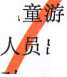 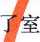 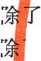 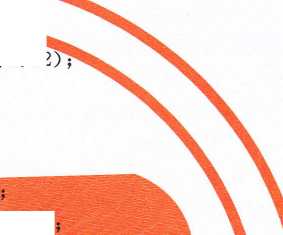 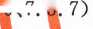 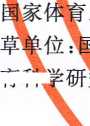 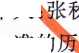 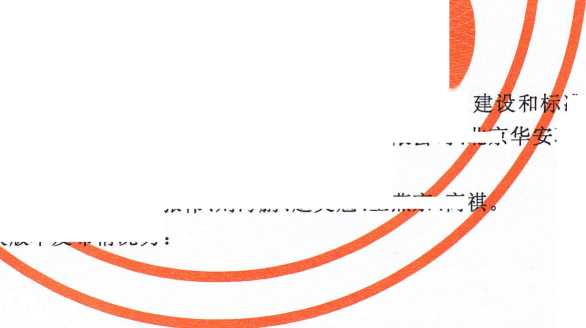 体育场所开放条件与技术要求
第1部分:游泳场所1范围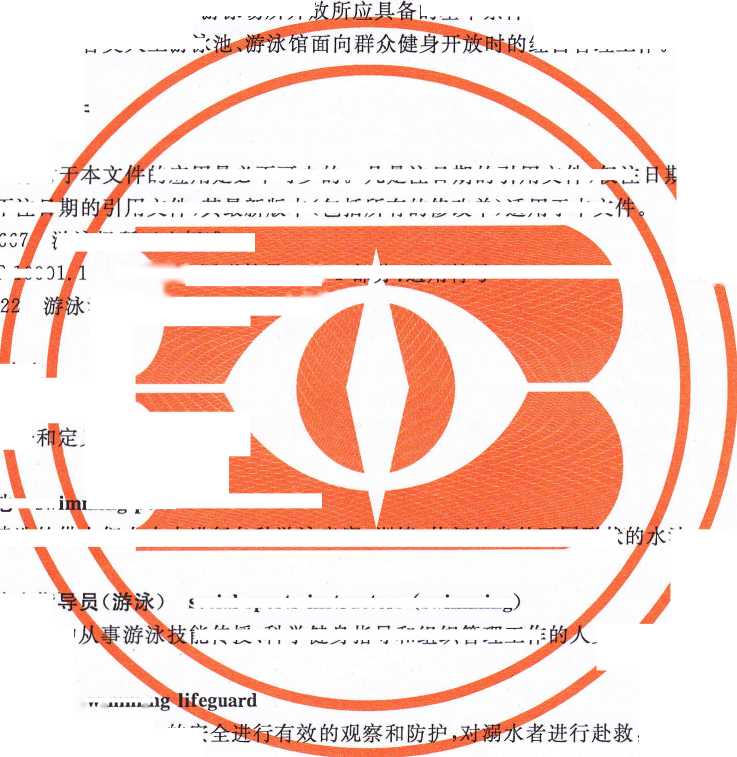 3.4水质管理员 water quality administrator在游泳场所中对游泳池水质进行监测和处理，并负责游泳池水处理设备使用、维护、管理的专门 人员。4从业人员资格社会体育指导员（游泳）、游泳救生员应持国家职业资格证书上岗，游泳救生员应进行年度审核。水 质管理员应取得执业资格证书。5场地、设施设备条件5.1游泳池壁及池底应光洁,不渗水，呈浅色。5.2游泳池应无视线盲区。3游泳池浅水区水深应不大于1. 2 m,儿童游泳池的水深应不大于0. 8 m。5. 4游泳池池面应设有醒目的水深度标识、深浅水区警示标识或深浅水区隔离带。5.5带岀发台的游泳池，从出发端开始延伸至少6.0 m的范围内，水深应不小于1.35 m。5.6水面面积在500 m2以下的游泳池应至少设置2个出入水扶梯，水面面积在500 m2及以上的游泳 池应至少设置4个出入水扶梯。扶梯应经过光滑倒角处理，不应有粗糙或锐角部位。5.7游泳池池岸、卫生间、淋浴间及更衣室地面应防滑，在湿润状态下地面静摩擦系数应不小于0.5。5.8游泳池内的排水设施应设置安全防护罩。5.9游泳池应配置池水循环、净化、消毒处理设备，水处理设备应符合CJJ 122的要求。5. 10游泳池的水温应不低于26 °C,其他水质项目应符合GB 9667的要求。5. 11游泳池区域的水面水平照度应不低于200 lx。开放夜场应有足够的应急照明灯。5. 12更衣室与游泳池之间应设置强制通过式浸脚消毒池，消毒池长度应不小于2 m,宽度应与走道相 同，有效水深应不小于0. 15 m。消毒池水的游离性余氯含量应保持在5 mg/L~10 mg/L。5. 13儿童游泳池不应配置戏水设备。5. 14应有符合建筑规范和消防规范的人员出入口和疏散通道，疏散通道应有明显标志。5. 15应设置广播设施和公用电话。5. 16各类公共标识应符合GB/T 10001.1的要求。17应分设与游泳池容量相符的男、女更衣室、卫生间、淋浴室，并配有存放衣物的设施。淋浴室淋浴 喷头数量及卫生间厕位数量应与游泳人员数量相适应。6卫生、环境管理要求1游泳场所应提供当日天气、气候、环境情况报告。6.2室内游泳场所应有通风设施，室内空气及环境卫生应符合GB 9667的要求。6.3在泳池开放时间内，应进行水质监测并记录。6.4应对游泳池及周围设施、环境进行定期清洗、消毒。6.5游泳池注水、排水、清污期间应停止营业。7安全保障1设施设备7. 1. 1应配置有救生观察台。游泳池水面面积在250 m2以下的，应至少设置2个救生观察台；水面面 积在250 m2及以上的，应按面积每增加250 m2及以内增设1个救生观察台的比例，配置救生观察台。 救生观察台高度应不小于1.5 m。7. 1.2应配备救生浮标、救生圈、救生杆、救生板、救生绳和护颈套等救生器材，并摆放在明显位置，取 用方便。注：可选择在游泳区域安装公共安全监控摄像系统。7.2游泳救生员水面面积在250 m2及以下的游泳池，应至少配备游泳救生员3人;水面面积在250 m2以上的游泳 池，应按面积每增加250 m2及以内增加1人的比例，配备游泳救生员。7.3安全管理7.3. 1应建立健全安全救护、安全管理、安全检查、卫生检查等各项管理制度。各类安全制度应悬挂在 明显位置。7. 3. 2应设置醒目的“游泳人员须知”和“严禁跳水”、“严禁追跑打闹”、“防滑”、“佩戴泳帽”等必要的安 全要求及警示。7.3.3游泳池内人均游泳面积应不小于2.5 m。。7. 3. 4对有害、危险品的保存、管理应符合国家或属地有关安全条例的规定。7.3.5禁止向游泳人员出售含有酒精的饮料。7.3.6应确保安全疏散通道畅通。7. 3. 7开展游泳培训项目，教练应具有社会体育指导员（游泳）国家职业资格。ICS 97.220Y 55中华人民共和国国家标准GB 19079.4—2014代替 GB 19079.4—2005体育场所开放条件与技术要求
第4部分:攀岩场所Operation conditions and technical requirements for gymnasium and
playground—Part 4: Sport climbing place2015-01-01 实施r=ith目 次前言	I1范围	12规范性引用文件	13术语和定义	14从业人员资格	15场地、设施设备条件	16卫生、环境管理要求	27安全保障	2GB 19079的本部分的全部技术内容为强制性。GB 19079《体育场所开放条件与技术要求》分为以下部分: -一■第1部分:游泳场所；——第2部分:卡丁车场所；——第3部分:蹦极场所；——第4部分:攀岩场所；——第5部分:轮滑场所；——第6部分:滑雪场所；——第7部分:花样滑冰场所；——第8部分:射击场所；——第9部分:射箭场所；——第10部分:潜水场所；——第11部分:漂流场所；——第12部分:伞翼滑翔场所；——第13部分:气球与飞艇场所；——第19部分:拓展场所；——第20部分:冰球场所；——第21部分:拳击场所；——第22部分：跆拳道场所；——第23部分:蹦床场所；——第24部分：运动飞机场所；——第25部分:跳伞场所；——第26部分:航空航天模型场所；——第27部分:定向、无线电测向场所；——第28部分：武术散打场所；——第29部分:攀冰场所；——第30部分：山地户外场所；——第31部分:高山探险场所；本部分为GB 19079的第4部分。本部分依据GB/T 1.1—2009给出的规则起草。本部分代替GB 19079.4-2005《体育场所开放条件与技术要求 第4部分：攀岩场所》，与 GB 19079.4-2005相比，主要技术变化如下：	将“攀岩场所”译成 w sport climbing place”,“人工攀岩场所”译成“artifical wall climbing place",“自然攀岩场所”译成"natural wall climbing place"（见第3章，2005年版的第3章）；——将“kg力”换算成“kN”（见5.1和5.2,2005年版的5.1.5.2和5.3）；——对人工攀石场所的岩壁的高度、攀石垫的厚度及铺设范围作出了明确规定（见5.1.8和5.3）； ——对攀岩场所的从业人员的资格作出了新的规定（见第4章）。本部分由国家体育总局提出并归口。本部分起草单位：国家体育总局登山运动管理中心、国家体育总局体育科学研究所。 本部分主要起草人：丁祥华、赵雷、曹荣武、李树、李石、王啸、王利全、毛作亮。本部分于2005年1月首次发布，本次为第一次修订。体育场所开放条件与技术要求
第4部分：攀岩场所1范围GB 19079的本部分规定了攀岩场所开放应具备的基本条件和基本技术要求。本部分适用于向社会开放的各类攀岩场所。2规范性引用文件下列文件对于本文件的应用是必不可少的。凡是注日期的引用文件，仅注日期的版本适用于本文 件。凡是不注日期的引用文件，其最新版本（包括所有的修改单）适用于本文件。GB/T 10001.1公共信息图形符号 第1部分:通用符号GB/T 23268.1运动保护装备要求 第1部分:登山动力绳3术语和定义下列术语和定义适用于本文件。3.1攀岩场所 sport climbing place能够满足人们进行攀岩运动训练、竞赛、健身和休闲等活动的场所。注1：包括人工攀岩场所和自然攀岩场所。注2：攀石场所属于攀岩场所。3.2人工攀岩场所 artificial wall climbing place借助室内、室外人工构筑的岩壁开展攀岩运动的场所。3.3自然攀岩场所 natural wall climbing place借助自然岩壁开展可安全攀登的攀岩运动场所。3.4攀岩技术指导人员 sport climbing instructor传授攀岩理论和技术，指导开展攀岩活动的人员。4从业人员资格攀岩技术指导人员应持有相关国家职业资格证书方能上岗。5场地、设施设备条件5.1人工攀岩场所5.1.1人工岩壁的安装应符合相关的建筑规范要求。5.1.2每条攀登线路的宽度应不小于1.8 m。5.1.3每个顶端保护系统承载力应不小于8 kN。5.1.4每个保护挂片应与结构直接链接，且承载力不小于8 kN。5.1.5岩板耐受静载荷应不小于4 kN。5.1.6岩板的耐受动载荷应不小于6 kN。5.1.7支点孔抗拉力应不小于3 kN。5.1.8用于攀石活动的人工岩壁有效垂直高度应不超过5 m。5.2自然攀岩场所5.2.1每个固定的顶端保护系统承载力应不小于8 kN。5.2.2每个固定的保护挂片承载力应不小于8 kN.5.3安全装备5.3.1攀岩的保护绳应使用登山动力绳。登山动力绳应符合GB/T 23268.1的要求。5.3.2安全带、头盔、铁锁、静力绳、扁带、挂片、膨胀钉、快挂、上升器、下降器、制动保护器等装备应为 攀登专用产品，取得产品质量检验合格证明，并定期检验。5.3.3用于攀石活动的保护垫应表面平整，无明显缝隙，保护垫水平方向密度均匀，厚度不小于0.4 m, 保护垫覆盖范围的外侧距离岩壁纵向投影外沿不小于2.5 m。5.4辅助设备5.4.1公共指示用标识应符合GB/T 10001.1的要求。5.4.2应有清晰、醒目的危险区域警示标识和安全防护设施。5.4.3攀岩场所应有通讯设备，并保证联络畅通。5.4.4室内攀岩场所应设置广播设施、卫生间、器材存放仓库。6卫生、环境管理要求6.1室内攀岩场所应有通风设施。6.2开放期间环境照度应不小于1。。lx。7安全保障7.1应建立健全安全生产岗位责任制度，安全管理与救护制度，设备设施维护制度，以及卫生环境管理 等制度。7.2应制定突发事件应急预案。7.3应在醒目位置设有“攀岩活动人员须知”，对涉及安全的事项和特殊要求做出真实说明和明确 警示。7.4攀岩场所应有不少于1名攀岩技术指导人员，人工攀岩场所应在醒目位置公示攀岩技术指导人员 名录及照片。7.5攀岩场所从业人员上岗应佩戴明显标识。7.6室内攀岩场所的紧急疏散通道和出口应有标识并保持畅通。中 华人民 共和国国家标准体育场所开放条件与技术要求
第4部分:攀岩场所GB 19079.4—2014*中国标准出版社出版发行
北京市朝阳区和平里西街甲2号(100029)
北京市西城区三里河北街16号(100045)网址 www.spc.net.cn总编室：(010)64275323 发行中心：(010)51780235
读者服务部：(010)68523946中国标准出版社秦皇岛印刷厂印刷
各地新华书店经销*开本880X 1230 1/16 印张0.5 字数4千字
2014年10月第一版 2014年10月第一次印刷*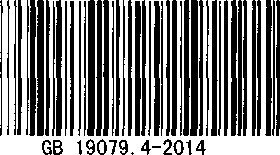 书亏：155066 - 1-50281 定价 14.00 元如有印装差错由本社发行中心调换
版权专有侵权必究举报电话：(010)68510107打印 H期：2014年 10月22H F009A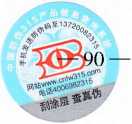 G日中华人民共和国国家标准GB 19079.6—2013代替 GB 19079. 6—2005体育场所开放条件与技术要求
第6部分：滑雪场所Operation conditions and technical requirements for gymnasium
and playground—Part 6: Ski area2014-05-01 实施-J—刖 sGB 19079的本部分的全部技术内容为强制性。GB 19079《体育场所开放条件与技术要求》分为以下部分: 	第1部分:游泳场所；——第2部分:卡丁车场所；—第3部分:蹦极场所；——第4部分:攀岩场所；—第5部分:轮滑场所；—第6部分:滑雪场所；一第7部分:花样滑冰场所；	第8部分:射击场所；——第9部分:射箭场所；——第10部分:潜水场所；——第11部分:漂流场所；——第12部分:伞翼滑翔场所；——第13部分:气球与飞艇场所；——第19部分:拓展场所；—第20部分:冰球场所；一第21部分:拳击场所；——第22部分:跆拳道场所；——第23部分:蹦床场所；——第24部分:运动飞机场所；——第25部分:跳伞场所；——第26部分:航空航天模型场所；一第27部分:定向、无线电测向场所；——第28部分:武术散打场所；——第29部分:攀冰场所；——第30部分：山地户外场所；——第31部分:高山探险场所；本部分为GB 19079的第6部分。本部分按照GB/T 1.1-2009给出的规则起草。本部分代替GB 19079. 6-2005«体育场所开放条件与技术要求 第6部分：滑雪场所》，与 GB 19079. 6—2005相比，主要技术内容变化如下：——修改了"滑雪场所"的定义（见3. 1）；——修改了“滑雪器材”的定义（见3. 2）；——删除了“滑雪技术指导员"（见2005版3.3）；——增加了“滑雪技术指导人员”（见3.3）；—修改了“滑雪道"的定义（见3.4）；——增加了“终点停止区”（见3. 5）;——修改了“从业人员资格”（见第4章）；一修改了室外滑雪场地的面积限制（见5.1.1）； ——修改了雪层压实的最低厚度要求（见5.1. 2）； ——增加了对雪层表面的要求（见5.1. 2）；——修改了终点停止区的面积（见5.1.3）；一增加了对终点停止区的要求（见5. 1. 3）；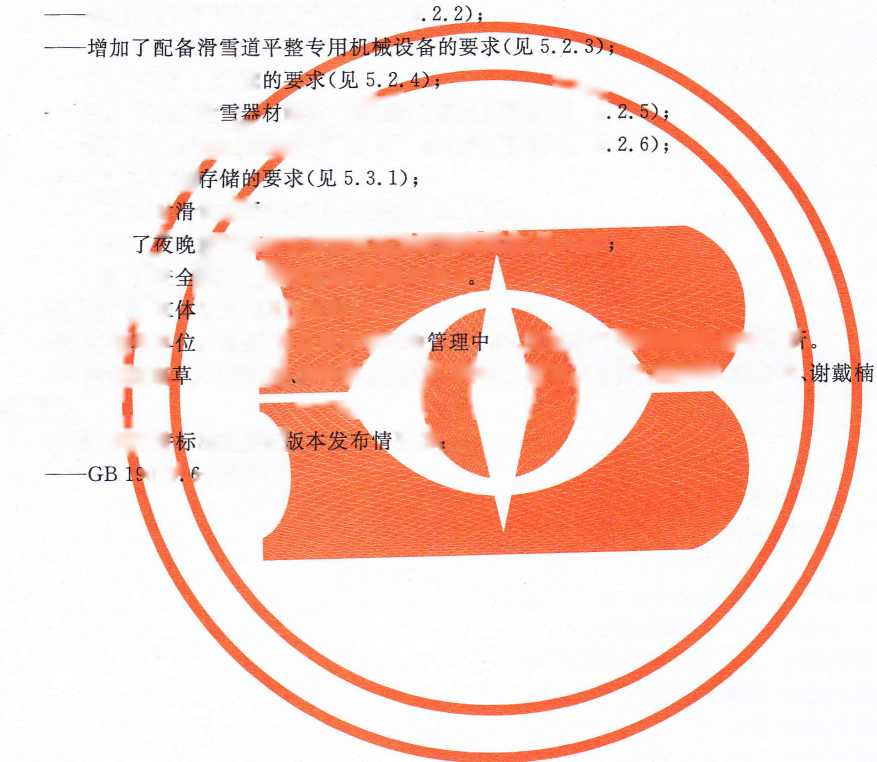 体育场所开放条件与技术要求
第6部分:滑雪场所1范围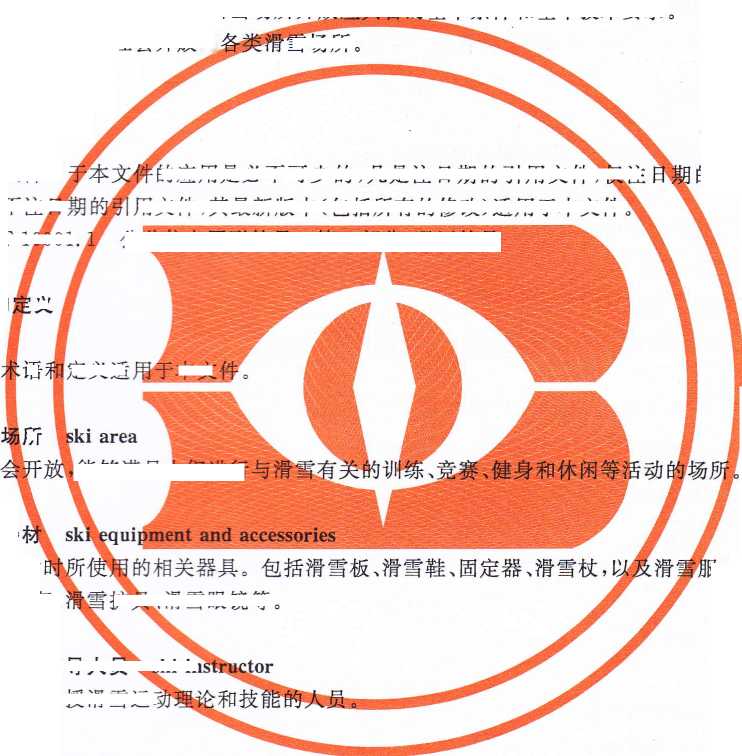 3.5终点停止区stop zone 滑雪道终端滑行停止区域。4从业人员资格滑雪技术指导人员应持有国家相关职业资格证书方能上岗。索道管理和作业人员及其他相关从业 人员应取得国家相关执业资格证明方能上岗。5场地、设施设备条件1滑雪道1. 1室外滑雪道总面积应不小于6 000 m2。室内滑雪道总面积应不小于3 000 m，5. 1.2雪层压实之后的厚度应不小于30 cm,雪面上不得有裸露的土石等杂物，雪层表面不得形成 冰状。5. 1.3每条滑雪道终点停止区地势平缓。室外滑雪道终点停止区面积应不小于1 000 m，,室内滑雪场终点停止区面积应不小于500	终点停止区末端应加装安全防护设施。5.2设施、设备和器材1索道的使用和管理应符合特种设备管理要求。5.2.2在滑雪道的危险地段设有安全网、保护垫等安全防护设施，并在明显位置设立警示标识。5.2.3配备滑雪道平整专用机械设备。5.2.4设有急救室,配备专用急救器材。5.2.5配备滑雪器材维护、修理的专用设备。2.6滑雪场所提供的设施、设备器材应取得产品质量检验合格证明。5.3辅助设施1应有衣物存储柜。5.3.2有男、女卫生间。5.3.3有广播、通讯设备。5.3.4公共指示用标识应符合GB/T 10001.1的要求。6卫生、环境管理要求1室外滑雪场应提供当日天气预报。6.2公共卫生区域应保持清洁。3提供夜场滑雪服务的滑雪道灯光的水平照度应不低于200 lx。7安全保障1应建立健全安全生产岗位责任制度，安全管理与救护制度，以及设备设施维护制度,卫生环境管理 等制度。7.2应制定突发事件应急预案。7.3应在公共活动区域内的醒目位置设有“滑雪人员须知”、“滑雪者行为与安全守则"和各种滑雪道、提升设备分布图示。对涉及安全的事项和特殊要求做出真实说明和明确警示。7.4公共区域地面应有防滑措施。7.5滑雪场所应配有救护人员。7.6专用急救设备应放在滑雪区域内便于取用的明显位置。7.7滑雪场所应有不少于5名的滑雪技术指导人员，并在醒目位置公示滑雪技术指导人员名录及 照片。7.8滑雪场所从业人员上岗应佩戴明显标识。7.9紧急疏散通道和出口应有标识并保持畅通。浙江省人民政府法制办公室关于印发浙江省行政执法案卷评查工作办法（试行）等
相关工作制度的通知浙府法发〔2015〕17号各市、县（市、区）人民政府，省级有关单位：为贯彻落实党的十八届四中全会和省委十三届六次全会精神，进一步 加强和改进行政执法案卷评查工作，我办组织制定了《浙江省行政执法案 卷评查工作办法（试行）》等三个工作规范，经省政府同意，现予印发，请 遵照执行。附件：1.浙江省行政执法案卷评查工作办法（试行）浙江省行政执法文书材料立卷规范（试行）行政许可办件、行政处罚案件和行政强制案件质量评查标准浙江省人民政府法制办公室2015年8月4日附件1浙江省行政执法案卷评查工作办法（试行）第一条为了做好行政执法案卷评查工作，加强行政执法监督，规范行 政执法行为，提高行政执法能力和水平，根据国家和省有关规定，结合实 际，制定本办法。第二条本省各级人民政府及其工作部门组织开展行政执法案卷评查 工作，适用本办法。政府组织开展的行政执法案卷评查工作，由本级政府 法制工作机构具体负责实施。第三条行政执法案卷评查工作应当坚持合法合理、客观公正、查摆问 题与整改提高相结合的原则。第四条行政执法案卷评查范围包括各级行政执法主体在实施行政许 可、行政处罚、行政强制等行政执法活动中所形成的卷宗。已经进入或者经过行政复议、行政诉讼程序的行政执法案卷，一般不 纳入评查范围。第五条 行政执法案卷评查的主要内容包括案件（办件）的办理质量和 立卷情况。注重评查效果，把行政执法案件（办件）的办理质量作为评查 重点。第六条 行政执法案卷评查工作采取全面评查、重点评查（专项评查） 等方式进行；也可以结合执法检查等工作进行。各地、各部门组织开展行政执法案卷评查工作，应当注意相互衔接和 协调，避免重复评查。第七条 开展行政执法案卷评查工作可以成立若干评查组，评查组人员 由政府法制工作机构或者部门内设法制机构及行政执法部门选派推荐的业 务骨干组成。行政执法案卷评查工作可以根据需要商请人民法院、人民检察院、行 政监察部门等单位派员参加。第八条 行政执法案卷评查可以采取随机抽卷、指定选卷等方式确定被 评查的案卷。评查组按照行政执法案件（办件）质量评查标准和行政执法文书材料 立卷规范进行评查，形成初评意见。初评意见包括被评查案卷等次和存在 的主要问题。初评意见应当向被评查单位或者地区反馈，并听取意见。第九条案卷等次分为合格和不合格两种。被评查案卷存在实施主体不 具有行政执法主体资格、事实不清、主要证据不足、适用法律错误、违反 法定程序、超越职权、滥用职权、明显不当等情形之一的，为不合格案卷。第十条 政府法制工作机构、行政执法主管部门应当对评查组初评意见 进行复核，形成行政执法案卷评查结果。被评查单位与评查组对被评查案卷的等次和存在主要问题有较大争议 的，应当重点复核。重点复核可以采取组织专家论证等方式进行，并邀请 被评查单位参加。第十一条政府法制工作机构、行政执法主管部门应当向被评查单位或 者地区书面反馈行政执法案卷评查结果并督促整改。被评查单位或者地区 应当在规定时间内进行整改，并书面报告整改措施和整改结果。对不合格案卷，政府法制工作机构按照《浙江省县级以上人民政府行 政执法监督条例》的规定，可以向被评查单位制发《行政执法监督通知书》, 也可以提请本级人民政府制发《行政执法监督决定书》第十二条案卷评查工作结束后，县（市、区）政府法制工作机构应当 及时向本级人民政府和上一级政府法制工作机构书面报告案卷评查工作情 况；设区市、县（市、区）人民政府行政执法主管部门应当及时向同级政 府法制工作机构书面报送案卷评查工作情况；设区市政府法制工作机构和 省级行政执法主管部门应当在当年的11月30日前将评查情况汇总后书面 报送省法制办。第十三条 行政执法案卷评查结果应当在一定范围内进行通报。第十四条行政执法案卷评查工作情况纳入各级法治政府建设（依法行 政）考核评价。第十五条 评查人员应当认真负责、客观公正地评查案卷，对所评案卷 涉及的国家秘密、商业秘密和个人隐私负有保密义务。第十六条 行政执法案卷评查过程中，被评查单位或者地区及其行政执 法人员应当积极予以配合，如实提供材料、回答询问和说明情况，协助评 查工作开展。第十七条行政执法案卷评查过程中发现行政执法单位及其工作人员 存在行政执法过错的，按照《浙江省行政执法过错责任追究办法》的有关 规定处理。第十八条本办法自2015年8月20日起实施。附件2浙江省行政执法文书材料立卷规范（试行）第一条为了规范行政执法文书材料立卷工作，加强行政执法案卷管 理，根据国家和省有关规定，结合实际，制定本规范。第二条本规范所称行政执法文书材料，是指行政执法机关在依法实 施行政许可、行政处罚、行政强制等直接影响公民、法人或者其他组织权 利和义务的行政执法行为过程中形成或收集的行政执法文书、证据及其他 相关材料。行政执法文书材料介质形式可采用电子介质或纸质介质。国家和省有 关规定对介质形式有明确要求的，从其规定。行政执法文书材料采用电子介质的，应当定期进行异地备份，并具有 唯一、确定的纸质转化形式。第三条行政执法机关应当按照本规范要求，及时对行政执法文书材 料进行收集、整理、立卷，并定期归档。对已作出行政执法决定，但自决定作出之日起一年内未执行完结的， 已形成的文书材料应予以登记造册，集中管理，待案件结案或执法行为结 束时一并进行整理归档。行政执法业务信息系统形成的电子行政执法文件，包括法律文书的电 子文本、电子证据、视听资料，以及执法活动过程中同步数字化产生的纸 质行政执法文书材料的电子版本等，应即时归档或与纸质行政执法文书材 料同步归档。第四条 行政执法文书材料应当根据行政执法行为种类，按照年度、 机构和一案一号予以单独立卷。适用简易程序或者文书材料较少的执法活动，可以按照类别、事由、 时间等分类，分别合并立卷。第五条入卷的行政执法文书材料应当保留原件；原件确实无法入卷 的，可以保存复印件、影印件、抄录本，但应当与原件进行核对，加盖“经 核对与原件无误”字样的确认章，注明来源、日期，并由核对人签名或者 盖章。第六条 不入卷的行政执法文书材料包括：（1）重份材料；（2）常用 法律、法规、规章、司法解释复制件；（3）与本案无关的材料；（4）其他 不需要入卷的材料。第七条行政执法案卷按照保密、方便利用的原则分立正卷和副卷。 没有不宜对外公开材料的，可以不立副卷。第八条行政执法案卷正卷、副卷材料按照行政执法程序和文书材料 形成时间，兼顾行政执法文书材料之间的有机联系进行排列，其排列顺序 可按照第九条至第十二条所列执行。第九条 行政许可案卷正卷材料一般包括：（1）行政许可（准予、不 予、变更、不予变更、准予延续、不予延续、撤回、撤销、注销）决定 书；（2）行政许可申请表；（3）行政许可申请材料收件凭证；（4）行政许 可材料补正告知书；（5）行政许可申请材料（含身份证明、授权委托书等）;（6）行政许可受理通知书；（7）行政许可不予受理决定书；（8）行政许可 现场核查笔录；（9）行政许可陈述申辩告知书；（10 ）行政许可陈述申辩笔 录；（11 ）行政许可听证申请书；（12 ）行政许可听证告知书；（13 ）行政许 可听证公告；（14 ）行政许可听证通知书；（15 ）行政许可听证笔录；（16） 行政许可延期决定通知书；（17 ）行政许可特别程序期限告知书；（18 ）行 政许可现场检查笔录；（19 ）行政许可责令（限期）改正通知书；（20 ）整改 情况材料；（21 ）征求意见函；（22 ）反馈意见；（23 ）检验（检测、检疫、 鉴定、评审等）委托书；（24 ）检验（检测、检疫）结果、专家评审（鉴定） 意见；（25 ）送达凭证；（26 ）许可收费凭据。第十条 行政处罚案卷正卷材料一般包括：（1 ）行政处罚决定书；（2） 立案审批表；（3）调查（询问）笔录；（4）现场检查（勘验）笔录；（5）现场照片（图片，影像资料、电子数据的文字说明、截图）证据；（6）责 令（限期）改正通知书；（7）整改情况材料；（8）抽样取证通知书；（9） 抽样取证物品处理通知书；（10）先行登记保存证据通知书；（11）先行登 记保存证据物品处理通知书；（12 ）查封、扣押等行政强制措施材料；（13） 行政处罚事先告知书；（14）陈述申辩笔录；（15）听证通知书；（16）听证 笔录；（17）案件移送函；（18）移送案件涉案物品清单；（19）罚没物品处 理记录；（20 ）强制执行通知书；（21 ）强制执行申请书；（22 ）送达凭证；（23 ）执行情况相关凭证。第十一条 行政强制案卷正卷材料一般包括：（1）查封（扣押）类： 查封（扣押）决定书、查封（扣押）物品清单、行政强制措施现场笔录、 延长查封（扣押）期限决定书，检验、检测、检疫、技术鉴定期限告知书、 解除查封（扣押）决定书、送达凭证；（2）冻结存款（汇款）类：冻结存 款（汇款）决定书、行政强制措施现场笔录、延长冻结存款（汇款）期限 决定书、解除冻结存款（汇款）决定书、冻结存款（汇款）通知书、延长 冻结存款（汇款）期限通知书、解除冻结存款（汇款）通知书、送达凭证;（3）其他行政强制措施类：行政强制措施决定书、行政强制措施现场笔录、 解除行政强制措施决定书、行政强制措施物品移送告知书、送达凭证；（4） 行政强制执行（一般）类：行政决定书、催告书、陈述申辩笔录、行政强 制执行决定书、行政强制拆除公告、行政强制执行现场笔录、中止强制执 行通知书、终结强制执行通知书、恢复强制执行通知书、执行协议、送达 凭证；（5）行政强制执行（金钱给付）类：行政决定书、催告书、陈述申 辩笔录、划拨存款（汇款）决定书、划拨存款（汇款）通知书、行政强制 执行现场笔录、中止强制执行通知书、终结强制执行通知书、恢复强制执 行通知书、执行协议、送达凭证；（6）行政强制执行（代履行）类：行政 决定书、催告书、陈述申辩笔录、代履行决定书、立即代履行事后通知书、 行政强制执行现场笔录、中止强制执行通知书、终结强制执行通知书、恢 复强制执行通知书、执行协议、送达凭证；（7）行政强制执行（申请法院 执行）类：强制执行申请书、行政决定书、催告书、当事人陈述申辩意见、 法院裁定文书、送达凭证。行政处罚过程中的行政强制措施或者行政强制执行文书材料可以归入 行政处罚案卷，不单独立卷。第十二条 行政执法案卷副卷材料一般包括：（1）案件（办件）处理 内部审批材料；（2）听证报告；（3）集体讨论笔录；（4）签发文书底稿；（5） 有关负责人批示意见；（6）其他不宜公开的材料。第十三条 行政执法纸质文书材料应当使用电脑打印或者用碳素（蓝 黑墨水）书写，不得使用铅笔、圆珠笔、复写纸等不耐久材料；对不利于 保存的纸质文书材料（如热敏纸传真件、不耐久材料书写的文件等），应当 进行复制。纸质文书材料一般应当使用A4规格纸张，纸张过大的应当折叠，纸张 过小、订口过窄或者有字迹的应当粘贴衬纸，纸张破损的应当进行修补。 纸张上不得有订书钉、回形针等异物。第十四条 行政执法事项通过浙江政务服务网等网络系统平台在线运 行，形成或获取的电子文件满足真实性、完整性、可靠性要求的，行政执 法文书材料可以采用电子形式归档；需永久保存的，归档时应当同时保存 纸质版本。行政执法机关以纸质形式归档，涉及通过网络系统平台在线运行形成 或获取的电子文件的，可以将有关电子文件的数据来源（IP地址、访问路 径等）、电子证据存储方式、存储场所等信息，采取截屏截图等方式予以书 面记录并入卷，用于代替原应入卷的纸质文书材料。有条件的，可以加贴 与信息系统相关联的条形码、二维码、无线射频等机读标签，实现数字信 息可视化。网络系统平台升级或者数据迁移时，应当将升级或者迁移后的 数据查询方式、存储方式、存储场所等信息记入行政执法案卷备考表，或 者在电子数据书面记录中予以补记。第十五条行政执法文书材料以录音带、录像带、光盘、移动硬盘等 作为载体的，应当保证载体的有效性、可读性；入卷时，应当在相应的装 具上标明案号、当事人姓名或者名称、承办人姓名、入卷日期等信息。长期保存的电子数据在线存储的，应当使用专用存储服务器；离线存 储的，可以使用数据磁带、档案级光盘、固态硬盘、硬磁盘等耐久性好的 载体。第十六条 凡能附卷保存的物证均应当入卷，无法装订的可以装入卷 底证物袋内，同时在证物袋上标明证物的名称、数量、特征和来源。不能 附卷的证物，应当另行存放，并与案卷互相标注相关档案信息。不宜保存 的证物，应当拍照附卷，实物按有关规定处理，并在备考表中注明。第十七条重要的外文及少数民族文字材料应当附上汉语译文。第十八条行政执法案卷宜采用软卷皮装订。第十九条 行政检查、行政征收、行政确认、行政给付、行政裁决等 文书材料立卷有关工作，可以参照本规范执行。第二十条 本规范自2015年8月20日起实施。附件3浙江省行政许可办件质量评查标准I—1家执法文书应当清楚、规范，符合《浙江省行政许可参考文书样式》或者国家部委规定的基本要求。 执法决定需要内部审批的，应当有内部审批文书。当事人提交的复制件等证据材料，应当由当事人说明情况、签字或者盖章确认，并注明提交日期。 行政执法人员收集的证据材料，应当注明证据来源、制作方法、制作时间并由执法人员签字确认。 对外行政执法文书应当使用行政执法机关的全称、加盖行政执法机关印章并标明准确的日期。需要向当事人送达的执法文书应当有相应的送达凭证。手写文书应当使用碳素（蓝黑墨水）书写。文书内容更改处应当有当事人签字（捺指印）确认（检查笔录、听证笔录等），或者加盖行政执法机关更正章（其他文书）。有关说明：许可事项办结后的立卷事宜按照《浙江省行政执法文书材料立卷规范（试行））》或者国家部委有关规定执行。许可案卷主体适格、项目规范、条件适用准确、适用法律正确、办理程序合法的，为合格案卷。许可案卷存在实施主体不具有行政执法主体资格、事实不清、主要证据不足、适用法律错误、违反法定程序、超越职权、滥用职权、明显不 当等情形之一的，为不合格案卷。浙江省适用一般程序行政处罚案件质量评查标准I—1s有关说明：案件办结后的立卷事宜按照《浙江省行政执法文书材料立卷规范（试行）》或者国家部委有关规定执行。案卷主体适格、事实清楚、证据确凿、适用法律正确、办案程序合法的，为合格案卷。案卷存在实施主体不具有行政执法主体资格、事实不清、主要证据不足、适用法律错误、违反法定程序、超越职权、滥用职权、明显不当等 情形之一的，评为不合格案卷。浙江省行政强制案件质量评查标准（适用于行政强制案卷、含有行政强制措施或者行政强制执行内容的行政处罚案卷）——二一 II—1◎有关说明：案件办结后的立卷事宜按照《浙江省行政执法文书材料立卷规范（试行）》或者国家部委有关规定执行。案卷主体适格、事实清楚、证据确凿、适用法律正确、办案程序合法的，为合格案卷。案卷存在实施主体不具有行政执法主体资格、事实不清、主要证据不足、适用法律错误、违反法定程序、超越职权、滥用职权、明显不当等 情形之一的，为不合格案卷。主要评查项目具体评查标准主体实施行政许可的单位应当具有行政许可权，并在法定职权或法定授权范围内实施行政许可。行政机关委托其他行政机关实施行政许可的，应当具有法律、法规、规章的依据；被委托机关以委托机关名义实施行政许可，不 得超越委托权限或者转委托。行政执法人员应当具有执法资格。项目行政许可项目应当具有法律依据，并使用规范名称。条件实施行政许可应当严格执行法定条件，不得增设或者减少条件。对符合条件的应当予以许可，对不符合条件的应当不予许可。适用法律实施行政许可应当正确适用法律依据。对法律依据名称、条款的援引应当准确、具体、规范。实施程序1-申请。（1）	申请行政许可应当提交符合法定形式的申请文书。（2）	由委托代理人申请行政许可的，应当附具委托书和双方的身份证明。（3）	行政机关收到行政许可申请材料应当出具书面收件清单并注明收件日期，收件清单存卷联应当有申请人（或者代理人）签字 确认。（4）	申请材料不齐全或者不符合法定形式的，经办人员应当当场或者在五日内一次告知申请人需要补正的全部内容。2.受理。（1）	对申请人提出的行政许可申请，应当及时予以受理或者作出不予受理的决定。（2）	受理或者不予受理的决定应加盖本行政许可机关专用印章、注明日期并依法送达。实施程序审查。（1）	对申请人提交的材料应当进行审查。（2）	需要对申请材料的实质内容进行核实的，应当由两名以上工作人员进行核查，并制作核查笔录。（3）	经审查后依法应报上级行政许可机关决定的行政许可，应当在法定期限内作出初步审查意见，并将全部申请材料报送上级行 政许可机关。（4）	委托社会中介组织检验、检测、检疫的，应当出具书面委托书，并附具社会中介组织检验、检测、检疫结果报告。（5）	审查时发现行政许可事项直接关系他人重大利益的，应当告知利害关系人并制作告知书或者告知记录；行政许可申请人、利 害关系人进行陈述和申辩的，应当听取其意见并记录在案。（6）	依法应当听证的事项，或者其他涉及公共利益的重大行政许可事项，应当向社会进行公告，并举行听证；行政许可直接涉及 申请人与他人之间重大利益关系的，在作出行政许可决定前，应当告知申请人、利害关系人享有要求听证的权利，申请人、利害 关系人在法定期限内提出听证申请的，应当依法组织听证。听证应当制作听证笔录。（7）	行政许可的内部审批应当按照相关权限进行，并附有内部审批文书和审批意见。决定。（1）	除当场作出行政许可决定的外，应当在法定期限内作出行政许可的书面决定；作出不予行政许可决定的，应当告知不予许可 的理由和申请人依法享有申请行政复议或者提起行政诉讼的权利、途径及期限。（2）	依法需要延长期限的，应当经由本行政许可机关负责人批准，并将延长期限的理由书面告知申请人。（3）	需要颁发行政许可证件的，应当向申请人颁发加盖本行政许可机关印章的行政许可证件，并将证件内容摘要或者备份存卷。送达。作出准予行政许可的决定，应当自作出决定之日起十日内向申请人颁发、送达行政许可证件，或者加贴标签、加盖检验、检测、 检疫印章。特别程序。（1）	依法应当经特别程序（听证、招标、拍卖、检验、检测、鉴定、考试、考核和专家评审等）作出行政许可决定的事项，应当 按特别程序进行。（2）	除法律、行政法规有特别规定之外，实施行政许可不得收取任何费用。主要评查项目具体评查标准主体实施行政处罚的单位应当具有行政处罚权，并在法定职权或法定授权范围内实施行政处罚。委托执法应当具有法律、法规、规章的依据；被委托组织应当符合《中华人民共和国行政处罚法》规定的条件，以委托机关名义 实施行政处罚，并不得超越委托权限或者转委托。行政执法人员应当具有执法资格。事实与证据对违法行为的事实认定应当清楚、准确，证据应当确凿、充分。对违法行为的当事人、发生时间和地点，以及违法行为的内容、性质、情节（包括免予、从轻、减轻或者从重处罚等各种情节）、 危害后果等应当具体查明，并有相应的证据证实。对涉案财物或者违法所得的数量、金额应当认定准确。证据应当合法、真实，与所要证明的事实具有关联性；证据之间应当相互印证，形成证据链。适用法律实施行政处罚应当正确适用法律依据。对法律依据名称、条款的援引应当准确、具体、规范。实施程序立案。接到投诉举报或者检查发现违法行为后，应当及时立案(一般要求在七日内立案调查)。立案应当经行政机关负责人审批。调查取证。现场检查(勘验)、调查取证时应当由两名以上持有行政执法证件的执法人员进行；执法人员应当向当事人出示证件、表明身 份，并在执法文书上记载和确认。证据先行登记保存应当经行政机关负责人批准，并在七日内及时作出处理决定。采取查封、扣押、冻结等行政强制措施应当有法律、法规的依据，并按法定条件和程序实施；需要解除的，应当及时依法解 除。审查、决定。行政机关负责人应当对调查结果进行审查并作出决定。对情节复杂或者重大违法行为给予较重的行政处罚的，行政机关负责人应当集体讨论决定。作出行政处罚决定前应当书面告知当事人作出行政处罚决定的事实、理由及依据，并告知当事人依法享有的权利。符合听证 条件且当事人要求听证的，应当按听证程序组织听证并制作听证笔录。当事人的陈述申辩意见应当充分听取，对其提出的事实、理由和证据应当进行复核，并说明是否采纳的理由，形成书面记录。送达、执行。行政处罚决定书应当在宣告后当场交付当事人；当事人不在场的，应当在七日内依照法定送达方式送达给当事人。罚款实行罚缴分离，由当事人持行政处罚决定书到指定银行缴纳；当场收缴罚款的,应当符合法定条件和要求，执法人员应在 法定期限内将罚款缴至指定银行；当事人确有经济困难，需要延期或者分期缴纳罚款的，应当经当事人申请和行政机关批准。收取罚款和没收违法所得时应当使用省级财政部门统一印制或者监制的罚没票据。对涉案财物的处置应当有相应的处置凭证。当事人在行政处罚决定的期限内不履行义务的，具有行政强制执行权的行政机关应当依照《中华人民共和国行政强制法》的 有关规定强制执行。当事人在法定期限内不申请行政复议或者提起行政诉讼，又不履行行政处罚决定的，没有行政强制执行权的行政机关应当自 期限届满之日起三个月内，申请人民法院强制执行。其他。对行政执法过程中发现的违法行为，应当责令当事人立即改正或者限期改正；对改正情况应当进行复查和记载。依法应当移送司法机关或者其他行政机关处理的案件，应当及时办理移送手续。文书制作执法文书应当清楚、规范，符合《中华人民共和国行政处罚法》《浙江省行政处罚参考文书样式》或者国家部委规定的基本要求。执法决定需要内部审批的，应当有内部审批文书。当事人提交的复制件等证据材料，应当由当事人说明情况、签字或者盖章确认，并注明提交日期。行政执法人员收集的证据材料，应当注明证据来源、制作方法、制作时间并由执法人员签字确认。对外行政执法文书应当使用行政执法机关的全称、加盖行政执法机关印章并标明准确的日期。需要向当事人送达的执法文书应当依法及时送达并有相应的送达凭证。手写文书应当使用碳素（蓝黑墨水）书写。文书内容更改处应当有当事人签字（捺指印）确认（检查笔录、调查笔录、询问笔录、听证笔录等），或者加盖行政执法机关更 正章（其他文书）。行政处罚事先告知书、行政处罚决定书等文书应当有说理性内容，对违法事实与危害后果之间的因果关系、违法事实的认定、证 据所要证明的内容、违法行为的定性和处罚依据、当事人陈述申辩（理由、意见等）是否采纳的理由、相关裁量的依据和理由等进 行阐述。使用国家部委统一的办案系统，其对执法文书的制作另有规定的，可从其规定。主要评查项目主要评查项目具体评查标准主体主体实施行政强制的单位应当具有行政强制权，并在法定职权范围内实施行政强制。行政执法人员应当具有执法资格。行政强制措施权不得委托。事实 与证 据行政 强制 措施实施行政强制措施应当符合相关法律、法规设定的条件和种类。实施行政强制措施与正在调查的违法事实有关联性，且有必要采取暂时性限制或者控制措施。公民个人及其所扶养家属的生活必需品或者已被其他国家机关依法采取相关措施的场所、财物等不得作为行政强制措施的对象。事实 与证 据攻制亍 3 4^ Z1 亍成丸Z1 EJ实施行政强制执行的事项应当是法律规定的事项。行政强制执行需有已经生效的行政决定为依据。当事人在行政机关决定的期限内不履行义务的事实有相应的证据证实。行政强制执行的对象不得是案外第三人的合法财物；涉及金钱给付义务的行政强制执行，不得超标的执行，加处罚款或者滞纳金 的数额不得超出金钱给付义务的数额。行政强制执行的方式应当符合法律规定。适用法律适用法律实施行政强制应当正确适用法律依据。对法律依据名称、条款的援引应当准确、具体、规范。实施 程序行政 强制 措施审查批准。（1）	实施行政强制措施前，应当向行政机关负责人报告并经批准。（2）	情况紧急，当场实施行政强制措施后，根据情形应当在二十四小时内或者在返回行政机关后立即向行政机关负责人报告，并 补办批准手续；行政机关负责人认为不应当采取行政强制措施的，应当立即解除。（3）	行政机关负责人批准实施行政强制措施的，应当作出书面的实施行政强制措施决定并送达当事人。通知到场。（1）	以书面或者其他方式通知当事人到达实施行政强制措施的现场。（2）	当事人不到实施行政强制措施现场的，应当邀请见证人到场。现场实施。（1）	实施行政强制措施的情况，应当制作现场笔录，由当事人或者见证人、行政执法人员签名或者盖章确认；当事人拒绝签字确 认的，在现场笔录中注明。（2）	行政强制措施应当由两名以上行政执法人员实施；行政执法人员应当当场出示执法证件。（3）	应当当场告知当事人实施行政强制措施的理由、依据以及依法享有的权利、救济途径，听取当事人的陈述、申辩，并记入现 场笔录。（4）	需要制作行政强制措施清单的，应当依法制作并送达当事人。（5）	依照法律规定实施限制公民人身自由的行政强制措施，当场告知或者实施行政强制措施后应当立即通知当事人家属实施行政 强制措施的行政机关、地点和期限。延长期限。（1）	延长行政强制措施的期限应当向行政机关负责人报告并经批准。（2）	批准延长的期限应当符合法定要求。（3）	延长行政强制措施的期限应当及时书面告知当事人，并说明理由。处理与解除。（1）	实施行政强制措施后，应当在法定期限内经行政机关负责人批准作出处理决定，并及时书面告知当事人。（2）	实施限制人身自由的行政强制措施，在目的已经达到或者条件已经消失的情况下，应当立即解除。（3）	被查封、扣押的物品，在解除强制措施后，应当立即依法退还。将鲜活物品或者其他不易保管的财物拍卖或者变卖的，退还 拍卖或者变卖所得款项。（4）	被冻结的存款、汇款，在解除强制措施后，应当依法及时通知金融机构和当事人。6 .特别程序。（1）	涉案物品需要进行检测、检验、检疫或者技术鉴定的，应当书面告知当事人；检测、检验、检疫、技术鉴定的结果应当告知 当事人。（2）	违法行为涉嫌犯罪应当移送司法机关的，应将已实施行政强制措施的涉案物品一并移送司法机关，并书面告知当事人。攻制亍 3 4^ Z1 亍成丸Z1 EJ依法需要强制执行的，应当事先催告当事人履行义务，制作并送达行政强制催告书，告知履行期限、方式和陈述、申辩权利等。对违法的建筑物、构筑物、设施等需要强制拆除的，应当公告限期自行拆除。经催告或者公告，逾期不履行行政决定且无正当理由的，有行政强制执行权的行政机关可以依法制作并送达行政强制执行决定书 或者代履行决定书。当事人在法定期限内不申请行政复议、不提起行政诉讼，没有行政强制执行权的行政机关应催告当事人履行，催告书送达十日后 仍不履行行政决定且无正当理由的，应当依法制作强制执行申请书，在法定期限内申请人民法院强制执行。依法可以代履行的，应当在规定期限内再次催告当事人履行义务。委托第三人代履行的，应当与第三人签订委托书。第三人应当与案件无利害关系。实施代履行时，应当派员到场监督，并制作执行笔录，详细记录代履行实施情况，并由监督人员、代履行人和当事人或者见证人 签字确认。实施行政强制执行，与当事人达成执行协议的，应当制作执行协议书，协议内容不得损害公共利益和他人合法权益。实施划拨存款、汇款等执行措施的，应当向金融机构送达协助强制执行通知书。划拨的存款、汇款以及拍卖和依法处理所得的款 项应当上缴国库或划入财政专户。依法拍卖财物的，应当向拍卖机构出具书面委托书。除紧急情况外，行政机关不得在夜间或者法定节假日实施行政强制执行。行政强制执行过程中，需要中止执行、终结执行的，应当经行政机关负责人批准并书面通知当事人；中止执行的情形消失后， 应当经行政机关负责人批准后恢复执行，并书面通知当事人。文书制作文书制作执法文书应当清楚、规范，符合《中华人民共和国行政强制法》《浙江省行政强制常用执法文书参考样式》或者国家部委规定的 基本要求。执法决定需要内部审批的，应当有内部审批文书。当事人提交的复制件等证据材料，应当由当事人说明情况、签字或者盖章确认，并注明提交日期。行政执法人员收集的证据材料，应当注明证据来源、制作方法、制作时间并由执法人员签字确认。对外行政执法文书应当使用行政执法机关的全称、加盖行政执法机关公章并标明准确的日期。需要向当事人送达的执法文书应当依法及时送达并有相应的送达凭证。手写文书应当使用碳素（蓝黑墨水）书写。文书内容更改处应当有当事人签字（捺指印）确认（检查笔录、听证笔录等），或者加盖行政执法机关更正章（其他文书）。